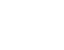 CLIENTE:PREFEITURA MUNICIPAL DE ANAPU07/06/202208:46:22SISTEMA:FOLHA DE PAGAMENTOUsuário:RELATORIO:RELATORIO DE FUNCIONÁRIOS PERSONALIZADOPágina1de24Ano:- Maio de 2022Tipo de Folha:N - Folha NormalMatrículaNomeCargoSal. BrutoTot. DescontosSal. Líquido0010621ADEILTON RAMOS DE BRITOVIGIA CT1.332,8090,901.241,900010620ADELAIDE LIMA BARBOSAAUXILIAR ADMINISTRATIVO CT1.252,4090,901.161,500001912ADELAIDE MARTINS DE MACEDO DOS SANTOSPROFESSOR N SUPERIOR7.792,133.231,724.560,410002092ADEMAR BENICIO DOS SANTOSVIGIA1.516,96471,691.045,270010832ADENILSON OLIVEIRA DOS SANTOSMOTORISTA III CT2.086,37113,411.972,960000393ADNA SANTANA DA SILVA AMARALPROFESSOR N SUPERIOR9.193,933.958,275.235,660010654ADNA VIEIRA MARTINSSERVENTE CT1.212,0090,901.121,100002168ADRIANA DA CONCEICAO SILVASERVENTE1.452,63420,231.032,400006737ADRIANO LEOPOLDINO DA SILVAVIGIA1.510,47471,061.039,410000115AENISON PRATES FREITASPROFESSOR N SUPERIOR9.643,404.188,065.455,340000877AFONSO GARCIA DOS SANTOSPROFESSOR N SUPERIOR12.415,634.738,417.677,220010660AGNOLIA ROCHA DE ALMEIDACOORDENADOR(A) PEDAGOGICO6.999,301.431,025.568,280010531ALAIR LOURDES PAULAAUXILIAR ADMINISTRATIVO CT2.012,0092,181.919,820009703ALBA VALERIA RAMALHO AGUIARCOORDENADOR(A) PEDAGOGICO4.999,51736,404.263,110005999ALCIMAR SILVA DOS SANTOSPROFESSOR N SUPERIOR7.421,053.241,944.179,110010554ALDA REGINA NEVES DOS SANTOSPROFESSOR N SUPERIOR CT5.922,491.242,574.679,920010765ALDENICE DE JESUS SANTOS DE MELOCUIDADOR(A) CT1.308,8790,901.217,970010809ALDENORA DOS SANTOS BRANDAOCUIDADOR(A) CT2.012,0092,181.919,820010534ALDERINA CHAGAS SILVAPROFESSOR N SUPERIOR CT2.961,24347,772.613,470010720ALEF JUNIOR OLIVEIRA DE MORAESPROFESSOR NÍVEL MÉDIO CT2.584,37240,052.344,320002515ALEIANE MORAIS DA SILVA BRITOSERVENTE1.634,45439,101.195,350010472ALESSANDRA CARMO BEZERRAPROFESSOR N SUPERIOR CT4.441,87539,003.902,870002516ALESSANDRA DE SOUZA BATISTA VIEIRASERVENTE1.634,65146,381.488,270007185ALESSANDRO ARAUJO ALMEIDAPROFESSOR N SUPERIOR5.461,091.112,794.348,300010674ALETIANE MORAIS DA SILVA BRITOSERVENTE CT1.381,4190,901.290,510010673ALEX ALVEZ CRUZVIGIA CT1.332,8090,901.241,900001169ALEXANDRA DA SILVAPROFESSOR N SUPERIOR2.324,27785,591.538,680002073ALEXANDRE COELHO RODRIGUESVIGIA2.038,82107,471.931,350010845ALINE LIMA BONFIMSERVENTE CT1.212,0090,901.121,100002894ALLANA DE JESUS BARROSAUXILIAR ADMINISTRATIVO-21.704,36618,921.085,440010277ALMIR GARCIA DE OLIVEIRAVIGIA CT1.332,8090,901.241,900008305AMADILSON FARIAS DA SILVADIRETOR DE PROGAMAS,PROJETOS E AÇOES EDUCATIVAS E FORMATIVAS6.999,302.554,024.445,280009816ANA CLAUDIA MORAIS DE OLIVEIRAPROFESSOR NÍVEL MÉDIO CT2.006,17162,371.843,800000387ANA CRISTINA ALVES DOS REISPROFESSOR N SUPERIOR8.856,833.100,675.756,160000117ANA KELINE DA SILVA GONZAGAPROFESSOR N SUPERIOR5.019,682.483,752.535,930002262ANA LUCIA ALVES DOS SANTOSSERVENTE1.396,16131,711.264,450010624ANA LUCIA CHAVES DE OLIVEIRAPROFESSOR N SUPERIOR CT2.961,24333,552.627,69PREFEITURA MUNICIPAL DE ANAPUAVENIDA GETULIO VARGAS,98 - CENTRO - ANAPU/PACLIENTE:PREFEITURA MUNICIPAL DE ANAPU07/06/202208:46:22SISTEMA:FOLHA DE PAGAMENTOUsuário:RELATORIO:RELATORIO DE FUNCIONÁRIOS PERSONALIZADOPágina2de24Ano:- Maio de 2022Tipo de Folha:N - Folha NormalMatrículaNomeCargoSal. BrutoTot. DescontosSal. Líquido0010807ANA LUCIA DA SILVAPROFESSOR N SUPERIOR CT4.441,87848,273.593,600010756ANA LUCIA DOS SANTOSCUIDADOR(A) CT1.712,0090,901.621,100000098ANA MARIA BARBOSA DE MORAISPROFESSOR N SUPERIOR8.610,803.708,984.901,820000512ANA MARIA RODRIGUES DE SOUSAPROFESSOR N SUPERIOR8.610,803.561,515.049,290000534ANA MIRES DA SILVA CARVALHOSERVENTE1.523,16144,351.378,810010780ANA PAULA ALVES DA SILVACUIDADOR(A) CT1.712,0090,901.621,100000405ANA PAULA DA SILVA FERREIRAPROFESSOR N SUPERIOR9.299,664.629,924.669,740002228ANA PAULA RAMOS MEDEIROSSERVENTE1.396,16426,04970,120010784ANA SILVANE DA SILVA COSTACUIDADOR(A) CT2.012,0092,181.919,820002199ANDERSON DE ARAUJO PRACZCOORD.DE PLANEJAMENTO,ORÇAMENTO E FINANÇAS2.846,92223,492.623,430002111ANDERSON NIELSON CAVALCANTE DA ROCHAAUX. DE SERVICOS GERAIS1.596,16621,23974,930010804ANDRE LIMA ROCHAPROFESSOR N SUPERIOR CT4.441,87674,453.767,420010445ANDRE RAMOS TORRESVIGIA CT1.728,5490,901.637,640010764ANDREA MACHADO DE ALMEIDACUIDADOR(A) CT1.268,4790,901.177,570010597ANDRECIA SILVA PEREIRAPROFESSOR N SUPERIOR CT2.967,97280,942.687,030001262ANDREIA DE PAULA SANTOS DA SILVAPROFESSOR N SUPERIOR8.727,182.180,366.546,820006716ANDREIA LEAO DE SOUSASERVENTE1.333,20431,77901,430010666ANDREIA SANTOS DE FIGUEREDO NEVESPROFESSOR N SUPERIOR CT3.957,30548,033.409,270000207ANELI PEREIRA DA SILVA MOREIRAPROFESSOR N SUPERIOR10.931,792.893,638.038,160010515ANGELA DA CONCEICAOPROFESSOR N SUPERIOR CT5.794,611.165,534.629,080002221ANITA MARTINS DE SOUZASERVENTE2.608,16957,481.650,680000119ANTONIA FERREIRA DA SILVA SOUSAPROFESSOR N SUPERIOR10.541,362.786,267.755,100002212ANTONIA GOMES DA SILVASERVENTE1.420,40443,24977,160002171ANTONIA MARQUES DE ARAUJOSERVENTE1.396,16131,711.264,450000582ANTONIA RITA DO NASCIMENTO VIEIRAPROFESSOR N SUPERIOR8.955,234.034,504.920,730010594ANTONIA SANTOS DA SILVAPROFESSOR N SUPERIOR CT2.961,24251,272.709,970000120ANTONILDES SILVA PEREIRAPROFESSOR N SUPERIOR9.456,003.118,456.337,550000453ANTONIO ALVES DOS REISPROFESSOR N SUPERIOR8.955,232.823,156.132,080002255ANTONIO CARLOS MARTINS DA SILVAVIGIA1.420,00546,50873,500002069ANTONIO CELSO DE SOUSA SANTANAVIGIA1.982,35431,831.550,520007206ANTONIO DE OLIVEIRA ANJOSSECRETARIO(A) ESCOLAR3.393,601.012,272.381,330010816ANTONIO FERREIRA DE O FILHOMOTORISTA I CT1.859,9190,901.769,010002078ANTONIO VALCI SILVA LIMAVIGIA1.573,43456,581.116,850010846APARECIDA DA PENHA FERREIRAAUXILIAR ADMINISTRATIVO CT1.212,0090,901.121,100000740APOLINARIO FARIAS DA SILVAPROFESSOR N SUPERIOR9.299,663.260,936.038,730000998ARAILDO SOUZA MIRANDAESPECIALISTA EM EDUCAÇÃO8.103,811.945,676.158,140010808ARNALDO SILVA OLIVEIRAPROFESSOR N SUPERIOR CT3.391,97377,713.014,26PREFEITURA MUNICIPAL DE ANAPUAVENIDA GETULIO VARGAS,98 - CENTRO - ANAPU/PACLIENTE:PREFEITURA MUNICIPAL DE ANAPU07/06/202208:46:22SISTEMA:FOLHA DE PAGAMENTOUsuário:RELATORIO:RELATORIO DE FUNCIONÁRIOS PERSONALIZADOPágina3de24Ano:- Maio de 2022Tipo de Folha:N - Folha NormalMatrículaNomeCargoSal. BrutoTot. DescontosSal. Líquido0002133ARNOBIO AGUIAR SILVEIRAPROFESSOR N SUPERIOR4.090,863.093,48997,380000401ATANASIO ALVES DE OLIVEIRAPROFESSOR N SUPERIOR11.223,582.817,708.405,880002245AUDENES DIAS DOS SANTOSAUXILIAR ADMINISTRATIVO-21.577,96448,801.129,160010492AURINELIA MARIA DE JESUS ABREUPROFESSOR N SUPERIOR CT5.922,491.187,034.735,460010581BEATRIZ AGUSTINHO ALVESPROFESSOR N SUPERIOR CT2.961,24265,492.695,750010657BEATRIZ DA SILVA LUZ LOPESPROFESSOR N SUPERIOR CT4.441,87595,883.845,990010744BEATRIZ OLIVEIRA MACIEL STORCHPROFESSOR NÍVEL MÉDIO CT2.019,03154,881.864,150000454BENEDITO GOMES DE LIMAPROFESSOR N SUPERIOR8.103,811.945,676.158,140006719BERNADETE DE BRITO ORLANDISERVENTE1.446,14518,36927,780000423BETANIA PEREIRA DE OLIVEIRAPROFESSOR N SUPERIOR9.217,004.203,415.013,590010576BILDENETE MEDEIROS DOS SANTOSPROFESSOR N SUPERIOR CT5.922,491.187,034.735,460006765BRENDA VANIA DA SILVA SOUSAAUXILIAR ADMINISTRATIVO-21.777,60510,171.267,430009957BRUNA BRITO MAGALHAESPROFESSOR NÍVEL MÉDIO CT1.922,89154,881.768,010010618BRUNA DE SA ARAUJOCUIDADOR(A) CT1.212,0090,901.121,100010737CAMILA SILVA E SOUSAPROFESSOR NÍVEL MÉDIO CT2.115,18154,881.960,300002047CARLA CELIA DA SILVASERVENTE1.396,16358,031.038,130010543CARLA JULIANA LIMA DE MORAISPROFESSOR N SUPERIOR CT2.961,24293,932.667,310010627CARLINHA BARBOSA PINTOPROFESSOR N SUPERIOR CT2.961,24251,272.709,970000121CARLOS ALBERTO DAVILAPROFESSOR N SUPERIOR11.673,594.292,547.381,050000723CARLOS MAGNO CARVALHO SILVAPROFESSOR N SUPERIOR5.941,451.223,274.718,180010599CARLOS ORLANDO BRITO CIRQUEIRAPROFESSOR N SUPERIOR CT4.441,87674,453.767,420010482CARLOS VINICIUS FERREIRA ALVESPROFESSOR N SUPERIOR CT4.441,87674,453.767,420010748CATARINA MOURA DE SOUSAPROFESSOR NÍVEL MÉDIO CT2.115,18159,101.956,080010486CERLEI KELIN DUTRA DE OLIVEIRAPROFESSOR N SUPERIOR CT2.961,24293,932.667,310010805CESAR SILVA SANTOSPROFESSOR NÍVEL MÉDIO CT2.115,18159,101.956,080010428CIRLAND PEREIRA DA SILVARECEPCIONISTA CT1.212,0090,901.121,100010773CIRLANDIA TELES DE SOUSASERVENTE CT1.212,0090,901.121,100010838CIRLENE DE JESUS OLIVEIRAAUXILIAR ADMINISTRATIVO CT1.381,4190,901.290,510010458CLARICE BORGES DE OLIVEIRAPROFESSOR N SUPERIOR CT2.826,64269,622.557,020010659CLAUDEILTON SOUSA DA SILVACOORDENADOR(A) PEDAGOGICO6.999,303.629,453.369,850002225CLAUDELICE NASCIMENTO SANTOSSERVENTE1.396,16407,05989,110000583CLAUDETE BARBOSA DE MORAISPROFESSOR N SUPERIOR9.850,753.216,646.634,110001971CLAUDETE LISBOA DE SOUZA NUNESSERVENTE1.509,10107,471.401,630002822CLAUDIA GAMA FERNANDES MOREIRAAUX. DE SERVICOS GERAIS1.438,15405,831.032,320006853CLAUDIA MACEDO DA SILVASERVENTE1.389,67485,87903,800002006CLAUDIA MARCIA CAVALCANTE ARAUJOAGENTE ADMINISTRATIVO1.652,15125,431.526,720001159CLAUDIA TORRES VIANA SOUZAPROFESSOR N SUPERIOR12.415,555.642,856.772,70PREFEITURA MUNICIPAL DE ANAPUAVENIDA GETULIO VARGAS,98 - CENTRO - ANAPU/PACLIENTE:PREFEITURA MUNICIPAL DE ANAPU07/06/202208:46:22SISTEMA:FOLHA DE PAGAMENTOUsuário:RELATORIO:RELATORIO DE FUNCIONÁRIOS PERSONALIZADOPágina4de24Ano:- Maio de 2022Tipo de Folha:N - Folha NormalMatrículaNomeCargoSal. BrutoTot. DescontosSal. Líquido0010793CLAUDINEIA SOUZA CHAVES DE BARROSSERVENTE CT1.268,4790,901.177,570010636CLEBIO SOUSA DE LIMAPROFESSOR N SUPERIOR CT2.961,24293,932.667,310002117CLECIANE ALVES MARTINELLIAUXILIAR ADMINISTRATIVO-21.634,43123,831.510,600010432CLEDNA DA SILVA ESPINASERVENTE CT1.324,9490,901.234,040010688CLEIA APARECIDA DIAS SANTIAGOCUIDADOR(A) CT1.712,00566,731.145,270010566CLEIA MACHADO DE ALMEIDAPROFESSOR N SUPERIOR CT5.330,24969,514.360,730006724CLEIDE QUEIROZ DA CRUZ DE SOUSASERVENTE1.446,14449,13997,010002018CLEIDIANE NERES DE SAAGENTE ADMINISTRATIVO3.758,93967,942.790,990001946CLEILANE FERREIRA HOLANDAESPECIALISTA EM EDUCAÇÃO8.103,813.683,794.420,020010785CLEILDE ALVES DE ARAUJOSERVENTE CT1.212,0090,901.121,100010592CLEITIANE SILVA SOUSAPROFESSOR N SUPERIOR CT6.105,551.176,824.928,730006766CLEITON GOMES DOS SANTOSVIGIA1.454,00478,30975,700000445CLENILDE ABREU SILVEIRAPROFESSOR N SUPERIOR5.149,261.703,223.446,040010774CLEONICE DUTRA PEREIRACUIDADOR(A) CT1.712,0090,901.621,100010770CLESSIANE LEAL SANTOSAUXILIAR ADMINISTRATIVO CT1.212,0090,901.121,100002448CLEUZEMIR DE JESUS LIRAPROFESSOR N SUPERIOR8.484,753.735,694.749,060002522CLODOALDO GOMES PEREIRAVIGIA1.586,04489,591.096,450010577COLEMAR PEREIRA DE SOUSAPROFESSOR N SUPERIOR CT5.922,491.936,493.986,000010423COSME ANTONIO DA SILVA RIBEIROAUXILIAR ADMINISTRATIVO CT2.012,00160,901.851,100010520CRIS ELLEN DOURADO DA SILVA CARMOPROFESSOR N SUPERIOR CT2.961,24279,712.681,530010813CRISTIANA MOREIRA VIEIRASERVENTE CT1.212,0090,901.121,100001923CRISTIANE DA SILVAPROFESSOR N SUPERIOR8.415,503.792,664.622,840002036CRISTIANE RIBEIRO LEITE BRANDAOSERVENTE1.396,16343,241.052,920002229CRISTINA GOMES DA SILVASERVENTE1.509,10107,471.401,630010700CRISTINA OTAVIANO CARNEIROCUIDADOR(A) CT1.712,0090,901.621,100001920CYNTHIA RODRIGUES DA SILVA BRITOPROFESSOR N SUPERIOR8.415,503.833,374.582,130010723DAIANE CARDOSO DA SILVAPROFESSOR N SUPERIOR CT2.826,64283,842.542,800006759DAIANI TAVARES DE SOUZASERVENTE1.333,20517,18816,020002524DALVANIRA VIEIRA CHAGAS GOMESPROFESSOR N SUPERIOR8.415,473.472,624.942,850010706DAMIANA ALVES DOS SANTOSCUIDADOR(A) CT1.712,0090,901.621,100010733DANIEL FRAGOSO GOMESAUXILIAR ADMINISTRATIVO CT1.912,0090,901.821,100000156DANIEL MENDES DA COSTAMOTORISTA III3.264,45935,072.329,380010817DANILO FLOR DA SILVAPROFESSOR N SUPERIOR CT7.403,111.730,825.672,290010484DAYANA SOUZA MACIEIRA ALVESPROFESSOR N SUPERIOR CT2.961,24293,932.667,310010494DEBORA ANDRADE DA COSTACUIDADOR(A) CT1.212,0090,901.121,100010485DEBORA FREITAS GOMESPROFESSOR N SUPERIOR CT2.961,24279,712.681,530010477DEBORA GODOY DO NASCIMENTOPROFESSOR NÍVEL MÉDIO CT2.115,79172,241.943,55PREFEITURA MUNICIPAL DE ANAPUAVENIDA GETULIO VARGAS,98 - CENTRO - ANAPU/PACLIENTE:PREFEITURA MUNICIPAL DE ANAPU07/06/202208:46:22SISTEMA:FOLHA DE PAGAMENTOUsuário:RELATORIO:RELATORIO DE FUNCIONÁRIOS PERSONALIZADOPágina5de24Ano:- Maio de 2022Tipo de Folha:N - Folha NormalMatrículaNomeCargoSal. BrutoTot. DescontosSal. Líquido0010799DEBORA LAYS COSTA FILGUEIRACUIDADOR(A) CT1.712,0090,901.621,100010555DEBORA LIMA DE SOUZAPROFESSOR N SUPERIOR CT5.330,24969,514.360,730010655DEL RUBENS MAIA PIMENTELPROFESSOR N SUPERIOR CT2.961,24333,552.627,690002044DELCINEIA NASCIMENTO DOS SANTOSSERVENTE1.579,35614,28965,070009705DEMIVALDO DE JESUS SANTOSCHEFE DE TRANSPORTE DAS-52.504,55161,822.342,730002289DENISE ARAUJO PINHEIROPROFESSOR N SUPERIOR7.792,132.822,204.969,930010582DENISE PEREIRA DA SILVAPROFESSOR NÍVEL MÉDIO CT2.115,18159,101.956,080010689DENISE RIBEIRO BARBOSA SILVAPROFESSOR NÍVEL MÉDIO CT2.115,18159,101.956,080010634DENIZE SOARES ALVESPROFESSOR N SUPERIOR CT2.961,24293,932.667,310001911DENNY FRANK DOS SANTOS FERREIRAPROFESSOR N SUPERIOR7.742,251.677,026.065,230009706DEUZERINA SANTOS MUNIZ DE LIMACOORDENADOR(A) PEDAGOGICO4.999,51779,064.220,450001917DEUZIANE SILVA LEALPROFESSOR N SUPERIOR9.319,393.823,565.495,830010732DEYVISON SOUSA OLIVEIRAPROFESSOR N SUPERIOR CT4.441,87674,453.767,420010672DHIONE RODRIGUES DOS SANTOSVIGIA CT1.599,3690,901.508,460010456DIANE CORREA SOARESPROFESSOR N SUPERIOR CT5.653,281.113,004.540,280010803DIEGO JOSE ANTUNES DE ALMEIDAPROFESSOR N SUPERIOR CT6.388,211.386,155.002,060010751DILMA LIMA DA CONCEIÇÃO NERESSERVENTE CT1.212,0090,901.121,100002290DILZA EVANGELISTA DE SAESPECIALISTA EM EDUCAÇÃO8.103,813.606,454.497,360002172DINEUSA PEREIRA DOS SANTOSSERVENTE1.517,36118,381.398,980010604DIOMAR FERREIRA DE LIMASERVENTE CT1.324,9490,901.234,040010513DIVINA NUNES OLIVEIRAPROFESSOR N SUPERIOR CT2.826,64269,622.557,020010638DIVINO ARAUJO DE JESUSPROFESSOR N SUPERIOR CT2.961,24347,772.613,470010470DJANIRA FATIMA DA SILVA MOREIRAPROFESSOR N SUPERIOR CT2.961,24293,932.667,310010563DOUGLAS LIMA DA CRUZPROFESSOR NÍVEL MÉDIO CT2.326,70190,972.135,730006789DOUGLAS SOUSA FERREIRAAGENTE ADMINISTRATIVO1.325,25288,821.036,430010568DULCILENE GOMES DA SILVAPROFESSOR N SUPERIOR CT2.961,24293,932.667,310010848DYELLEM VELOSO LIMAPROFESSOR N SUPERIOR CT4.441,87674,453.767,420010691EDIANA CARVALHO TEIXEIRASERVENTE CT1.212,0090,901.121,100010424EDILENE XAVIER SILVA SANTIAGOPROFESSOR N SUPERIOR CT2.967,97295,152.672,820010605EDILEUSA MACENA DA LUZSERVENTE CT1.212,0090,901.121,100002173EDILEUSA STORCH DA SILVASERVENTE1.452,63408,651.043,980002513EDILEUZA GOMES DA COSTASERVENTE1.458,00493,07964,930000124EDILEUZA PEREIRA DA SILVAPROFESSOR N SUPERIOR12.407,595.948,456.459,140006720EDILMA DE SOUZAAUXILIAR ADMINISTRATIVO-21.389,67413,27976,400002068EDIMAR GOMES NOGUEIRAVIGIA1.629,90488,961.140,940000309EDINALDO LIMA DE OLIVEIRAAGENTE ADMINISTRATIVO1.985,04695,531.289,510000456EDINALVA GOMES DA SILVAPROFESSOR N SUPERIOR4.822,04732,944.089,10PREFEITURA MUNICIPAL DE ANAPUAVENIDA GETULIO VARGAS,98 - CENTRO - ANAPU/PACLIENTE:PREFEITURA MUNICIPAL DE ANAPU07/06/202208:46:22SISTEMA:FOLHA DE PAGAMENTOUsuário:RELATORIO:RELATORIO DE FUNCIONÁRIOS PERSONALIZADOPágina6de24Ano:- Maio de 2022Tipo de Folha:N - Folha NormalMatrículaNomeCargoSal. BrutoTot. DescontosSal. Líquido0000125EDINAN PEREIRA DOS SANTOSPROFESSOR N SUPERIOR10.541,362.786,267.755,100000700EDINEIA LEANDRO DA SILVA NASCIMENTOSERVENTE2.423,16575,821.847,340000411EDINEIDE SALES NASCIMENTOPROFESSOR N SUPERIOR10.332,952.658,417.674,540001013EDINOMAR PEREIRA DIASPROFESSOR N SUPERIOR7.792,131.912,095.880,040010708EDIONE PEREIRA BRITOVIGIA CT2.665,60141,202.524,400010280EDISON BRAZ DOS SANTOSVIGIA CT1.332,8090,901.241,900002176EDIVAM GOMES DE JESUS ANDRADESERVENTE1.573,83510,281.063,550010658EDIVAN CARVALHO PERESDIRETOR(A) ESCOLAR14.789,274.623,5910.165,680010512EDIVAN FRANCISCO DE SOUZAPROFESSOR N SUPERIOR CT5.626,371.078,274.548,100010704EDIVANDA CONCEIÇAO DE BRITOCUIDADOR(A) CT1.964,1889,891.874,290010869EDIVANDA CONCEIÇAO DE BRITOPROFESSOR N SUPERIOR CT734,9358,14676,790000126EDNA CARMEN TORRES SILVAPROFESSOR N SUPERIOR8.403,954.041,484.362,470010690EDNA COSTA MATOSCUIDADOR(A) CT1.712,0090,901.621,100000493EDNA FERREIRA CARVALHOPROFESSOR N SUPERIOR9.644,092.521,117.122,980010766EDNA GOMES RODRIGUES OLIVEIRACUIDADOR(A) CT1.712,0090,901.621,100002220EDNA MARIA DAS CHAGAS SOUSA SILVASERVENTE1.396,16377,631.018,530000701EDNA MARTINS DA SILVASERVENTE1.523,16559,60963,560000127EDNA OLIVEIRA DE SOUSAPROFESSOR N SUPERIOR9.760,523.947,015.813,510010300EDSON COSTA MATOSVIGIA CT1.938,8090,901.847,900010680ELAINY BATISTA TORRES DE SOUSACUIDADOR(A) CT1.712,0090,901.621,100006718ELCIVAN GOMES DE JESUSCOORDENADOR(A) PEDAGOGICO6.999,301.378,885.620,420000182ELENICE MOURA DA SILVAAUXILIAR ADMINISTRATIVO-21.802,84644,961.157,880010699ELENILDE PIMENTEL DANTASCUIDADOR(A) CT1.712,0090,901.621,100010783ELESSANDRA VIEIRA E SILVACUIDADOR(A) CT1.712,0090,901.621,100010642ELIANDERSON FERREIRA E SILVAPROFESSOR N SUPERIOR CT2.961,24293,932.667,310001933ELIANE CANTANHEDE CASTROPROFESSOR N SUPERIOR7.792,132.642,715.149,420010841ELIDA RODRIGUES TEIXEIRAPROFESSOR NÍVEL MÉDIO CT3.172,77337,962.834,810010521ELIDIANE ARAUJO DOS SANTOSPROFESSOR N SUPERIOR CT2.961,24347,772.613,470010821ELIEBE SOUSA DA SILVAPROFESSOR N SUPERIOR CT2.961,24293,932.667,310000113ELIENE BARBOSA MARQUES DE AMORIMSERVENTE1.454,08424,481.029,600006838ELIENE DE AMORIM SANTOSSERVENTE1.333,20413,85919,350002745ELIENE DE SOUSA LOPESSERVENTE1.452,63107,471.345,160006839ELIENE PRATES ALMEIDASERVENTE1.333,20414,19919,010002122ELIENE SARAIVA DE SOUZAAUXILIAR ADMINISTRATIVO-22.789,96506,022.283,940010724ELIENE SILVA DOS SANTOSCUIDADOR(A) CT1.324,9490,901.234,040002593ELIEZIO SILVA SANTOSPROFESSOR N SUPERIOR8.415,503.704,874.710,630010608ELINALVA BATISTA RODRIGUESSERVENTE CT1.268,47442,24826,23PREFEITURA MUNICIPAL DE ANAPUAVENIDA GETULIO VARGAS,98 - CENTRO - ANAPU/PACLIENTE:PREFEITURA MUNICIPAL DE ANAPU07/06/202208:46:22SISTEMA:FOLHA DE PAGAMENTOUsuário:RELATORIO:RELATORIO DE FUNCIONÁRIOS PERSONALIZADOPágina7de24Ano:- Maio de 2022Tipo de Folha:N - Folha NormalMatrículaNomeCargoSal. BrutoTot. DescontosSal. Líquido0000702ELIONETE DA COSTA CHAGASSERVENTE1.523,16496,191.026,970002041ELIS REGINA DE SOUZA VALESERVENTE1.896,16413,181.482,980000555ELIS REGINA SIQUEIRA BATISTAPROFESSOR N SUPERIOR8.856,832.298,056.558,780002243ELISANGELA DA SILVA FERREIRA DE OLIVEIRAAUXILIAR ADMINISTRATIVO-21.619,95122,531.497,420010569ELISANGELA DE SOUZA OLIVEIRAPROFESSOR N SUPERIOR CT2.961,24279,712.681,530010738ELISIANE RODRIGUES FERNANDESPROFESSOR N SUPERIOR CT2.961,24293,932.667,310010725ELISVONETE FRANCISCO DOS S RODRIGUESPROFESSOR N SUPERIOR CT2.961,24279,712.681,530010663ELIZABETE DOS REIS CAVALCANTE PORTILHOCOORDENADOR(A) PEDAGOGICO6.999,301.590,835.408,470000489ELIZABETH ARAUJO DOS SANTOSPROFESSOR N SUPERIOR8.955,233.793,545.161,690010707ELIZAETE ALVES DE ANDRADEAUXILIAR ADMINISTRATIVO CT1.268,4790,901.177,570010641ELIZANE DE DEUS LIMA SOUZAPROFESSOR NÍVEL MÉDIO CT2.115,18159,101.956,080010675ELIZANGELA DE ARAUJO SCHMIDTSERVENTE CT1.212,0090,901.121,100010511ELIZANGELA GOMES DA SILVAPROFESSOR N SUPERIOR CT2.961,24293,932.667,310006855ELIZANY DE MIRANDA OLIVEIRASERVENTE1.389,67433,33956,340006706ELIZETE FERREIRA SOUZASERVENTE1.333,20410,70922,500002235ELIZETE MORAIS DE SOUZA DE JESUSSERVENTE1.565,57470,031.095,540010500ELIZIETE CARMO DA SILVAPROFESSOR N SUPERIOR CT2.967,97295,152.672,820000416ELVINA DE SOUSA SILVA LOURENCOPROFESSOR N SUPERIOR9.299,662.426,396.873,270010571ELZA COSTA MATOSPROFESSOR N SUPERIOR CT2.826,64269,622.557,020000280ELZIO ALVESMOTORISTA III2.966,20682,142.284,060010587ELZIRA RODRIGUES MOREIRASERVENTE CT2.012,0092,181.919,820010810EMILLE PASSOS FERREIRACUIDADOR(A) CT1.212,0090,901.121,100000488ENEDINA FREITAS GOMESPROFESSOR N SUPERIOR11.090,712.939,608.151,110010439ERINALDO NUNES VIDALPROFESSOR N SUPERIOR CT4.441,87755,213.686,660002508ERISVONE ARAUJO MAGALHAESSERVENTE1.458,00432,711.025,290010138ERIVANE COELHO FEITOSASERVENTE CT1.212,0090,901.121,100000209ERIVELDO SILVA SANTOSPROFESSOR N SUPERIOR9.299,663.876,195.423,470010552ERLISON BARBOSA CARVALHOPROFESSOR N SUPERIOR CT4.441,87674,453.767,420010550ESTER DA CONCEICAO LEALPROFESSOR N SUPERIOR CT2.961,24293,932.667,310006733EUCILEIA GAIOZO DA SILVASERVENTE1.502,61494,021.008,590010759EUGENIA GOMES DE ARAUJO SILVACUIDADOR(A) CT1.712,0090,901.621,100010767EUGENIA RODRIGUES FERREIRACUIDADOR(A) CT1.712,0090,901.621,100006837EUNICE RODRIGUES FERREIRASERVENTE1.333,20499,92833,280010544EUSTEFANO OLIVEIRA SILVA SANTOSPROFESSOR N SUPERIOR CT6.218,612.298,533.920,080006833EUZENIR MIRANDA DA SILVASERVENTE1.333,20126,041.207,160006682EUZICLEIA OLIVEIRA BAHIASECRETARIO(A) ESCOLAR3.102,07966,532.135,540010495EVA EVARISTO FERREIRA ALVESPROFESSOR NÍVEL MÉDIO CT4.230,37606,003.624,37PREFEITURA MUNICIPAL DE ANAPUAVENIDA GETULIO VARGAS,98 - CENTRO - ANAPU/PACLIENTE:PREFEITURA MUNICIPAL DE ANAPU07/06/202208:46:22SISTEMA:FOLHA DE PAGAMENTOUsuário:RELATORIO:RELATORIO DE FUNCIONÁRIOS PERSONALIZADOPágina8de24Ano:- Maio de 2022Tipo de Folha:N - Folha NormalMatrículaNomeCargoSal. BrutoTot. DescontosSal. Líquido0010834EVA PEREIRA DOS SANTOS ALMEIDACUIDADOR(A) CT1.268,4790,901.177,570010585EVANDRO DOS SANTOS SOUSAPROFESSOR N SUPERIOR CT4.441,87674,453.767,420010537EZEQUIAS COSTA DO NASCIMENTOPROFESSOR N SUPERIOR CT759,0953,03706,060002102EZEQUIEL GOMES DA SILVAMOTORISTA III3.218,84894,742.324,100002519FABIANA CARVALHO DE OLIVEIRASERVENTE1.514,47450,821.063,650010246FABIANA LIMA DA ROCHASERVENTE1.324,9490,901.234,040006843FABIANA RIBEIRO LIMA FREITASAGENTE ADMINISTRATIVO1.556,75141,841.414,910010272FABIO DA SOLIDADE BRITODIRETOR DE ENSINO13.537,713.162,2210.375,490010822FABRICIA DE SANTANA OLIVEIRAPROFESSOR N SUPERIOR CT2.961,24265,492.695,750002512FABRINA SANTOS SANTANASERVENTE1.458,00522,23935,770010418FERNANDA ARAUJO DE OLIVEIRAAUXILIAR ADMINISTRATIVO CT1.212,0090,901.121,100010283FERNANDO MARQUES DA SILVAVIGIA CT2.665,60141,202.524,400002232FLAVIA LOURENCO SOUSASERVENTE1.565,57499,001.066,570010558FLAVIA RODRIGUES CAMARGOPROFESSOR N SUPERIOR CT2.961,24748,992.212,250002074FLAVIANO RODRIGUES DE LIMAVIGIA1.909,96135,391.774,570010652FLAVIO ALVES BATISTAPROFESSOR N SUPERIOR CT5.626,371.180,574.445,800010516FRANCIDALVA CONCEICAO DOS SANTOSPROFESSOR N SUPERIOR CT2.961,24265,492.695,750010740FRANCIDALVA DE ALMEIDA RAMOSPROFESSOR NÍVEL MÉDIO CT432,6532,45400,200010864FRANCIDALVA DE ALMEIDA RAMOSPROFESSOR N SUPERIOR CT3.807,30385,093.422,210010607FRANCILEIDE CARVALHO DOS SANTOSSERVENTE CT1.268,4790,901.177,570010870FRANCILENE VIEIRA COSTASERVENTE CT1.212,0090,901.121,100010694FRANCILENE VIEIRA COSTACUIDADOR(A) CT235,6717,68217,990010435FRANCIMAR NUNES RIBEIROPROFESSOR N SUPERIOR CT5.653,281.220,684.432,600002254FRANCINALDO FERREIRA DA SILVAVIGIA1.573,43478,421.095,010006764FRANCINALVA BATISTA RODRIGUESSERVENTE1.389,67458,08931,590002222FRANCINETE LOPES LACERDASERVENTE1.396,16484,46911,700000184FRANCISCA CELIA DA SILVA MORAISSERVENTE1.479,96139,251.340,710010460FRANCISCA CONCEICAO BARROSPROFESSOR N SUPERIOR CT2.826,64283,842.542,800002238FRANCISCA DA ROCHA LIMAAUXILIAR ADMINISTRATIVO-22.608,16123,782.484,380009708FRANCISCA MARIA DE OLIVEIRACOORDENADOR(A) PEDAGOGICO6.999,301.590,835.408,470006728FRANCISCA NUNES DA SILVAAUXILIAR ADMINISTRATIVO-21.446,14523,44922,700002821FRANCISCO ANDRE DA SILVAVIGIA1.566,19106,821.459,370000129FRANCISCO BATISTA COSTAPROFESSOR N SUPERIOR14.987,015.020,749.966,270010749FRANCISCO CARLOS SILVA DE OLIVEIRAPROFESSOR NÍVEL MÉDIO CT2.019,03154,881.864,150000471FRANCISCO CARVALHO DA SILVAPROFESSOR N SUPERIOR7.792,133.379,434.412,700010457FRANCISCO CAVALCANTE COSTAVIGIA CT1.389,2790,901.298,370010284FRANCISCO DANIEL FARIAS TORRESVIGIA CT1.332,8090,901.241,90PREFEITURA MUNICIPAL DE ANAPUAVENIDA GETULIO VARGAS,98 - CENTRO - ANAPU/PACLIENTE:PREFEITURA MUNICIPAL DE ANAPU07/06/202208:46:22SISTEMA:FOLHA DE PAGAMENTOUsuário:RELATORIO:RELATORIO DE FUNCIONÁRIOS PERSONALIZADOPágina9de24Ano:- Maio de 2022Tipo de Folha:N - Folha NormalMatrículaNomeCargoSal. BrutoTot. DescontosSal. Líquido0000399FRANCISCO DE SOUZAPROFESSOR NIVEL MEDIO2.856,33848,722.007,610002003FRANCISCO DE SOUZA SANTANASECRETARIO(A) ESCOLAR3.170,99242,532.928,460000662FRANCISCO ELOI DE MEDEIROS NETOPROFESSOR N SUPERIOR13.335,226.053,557.281,670000307FRANCISCO GOMES NETOPROFESSOR N SUPERIOR2.927,92258,582.669,340002253FRANCISCO NASCIMENTO DA SILVAVIGIA1.516,96107,471.409,490000131FRANCISCO PEREIRA DE MELOPROFESSOR N SUPERIOR8.171,522.022,766.148,760010285FRANCISVALDO ALVES DO NASCIMENTOVIGIA CT1.445,7490,901.354,840002234FRANCY DE JESUS RAMOS DA SILVASERVENTE1.323,44500,76822,680010781GEANE DE SOUZA VICENTESERVENTE CT1.268,4790,901.177,570010542GEANE FERREIRA DA SILVAPROFESSOR N SUPERIOR CT4.441,87595,883.845,990010752GEIZIANE DOS SANTOS LIMACUIDADOR(A) CT1.712,0090,901.621,100010473GENEUVANIA SANTIAGO QUINTANILIAPROFESSOR N SUPERIOR CT5.922,491.187,034.735,460010466GENI RODRIGUES CAMARGOSERVENTE CT1.212,0090,901.121,100010468GENILZA ROSA DE LIMAPROFESSOR N SUPERIOR CT2.961,24265,492.695,750010726GEOVANE BEZERRA DE SOUSAPROFESSOR N SUPERIOR CT5.922,491.187,034.735,460010461GEOVANNA SALAZAR DE SOUZASERVENTE CT1.268,4790,901.177,570001801GESSIKA SILVA RODRIGUESPROFESSOR N SUPERIOR4.207,75554,183.653,570002293GIDEVALDO ALVES FERREIRAMOTORISTA III2.886,77502,902.383,870001990GILCIRENE ROSA DOS SANTOSSERVENTE1.396,16543,33852,830002054GILDACI DE MARIA TEIXEIRA SOARESSERVENTE1.466,41139,261.327,150002079GILDEMIR DA SILVA ARAUJOVIGIA1.982,35587,151.395,200006859GILDINEY ARAUJO RAMOSSERVENTE1.939,20499,331.439,870002175GILFRAN CARLOS SANTOS SALAZARPROFESSOR N SUPERIOR8.415,503.079,055.336,450010525GILMARA DA CONCEIÇAO CARVALHOPROFESSOR N SUPERIOR CT3.257,36317,582.939,780010444GIRLANE DE OLIVEIRA CARLOSSERVENTE CT1.212,0090,901.121,100010747GISELE DE ALMEIDAPROFESSOR NÍVEL MÉDIO CT2.115,18159,101.956,080010523GISELE SOUSA DA SILVAPROFESSOR N SUPERIOR CT3.257,36358,492.898,870010505GISELIA BRITO DE SOUSAPROFESSOR N SUPERIOR CT2.826,64269,622.557,020010593GISELIA NASCIMENTO DOS SANTOSPROFESSOR N SUPERIOR CT3.391,97406,152.985,820010872GISLANE SOUSA DE JESUSCUIDADOR(A) CT1.171,6087,871.083,730010667GISLANIA FERNANDES DOS SANTOSPROFESSOR N SUPERIOR CT2.961,24265,492.695,750000682GIULIANO SOUZA GUZZOPROFESSOR N SUPERIOR2.119,92174,481.945,440010286GIVANILDO SANTOS DE SOUZAVIGIA CT2.665,60112,762.552,840010422GLAUCE NUNES DOS SANTOSNUTRICIONISTA CT3.300,00277,753.022,250010741GLEICIANE PEREIRA DE OLIVEIRAPROFESSOR NÍVEL MÉDIO CT2.115,18159,101.956,080010650GRACILIA DOS SANTOS CARVALHO MIRANDAPROFESSOR N SUPERIOR CT2.961,24293,932.667,310010814HELAINE DE JESUS LIMASERVENTE CT1.268,4790,901.177,57PREFEITURA MUNICIPAL DE ANAPUAVENIDA GETULIO VARGAS,98 - CENTRO - ANAPU/PACLIENTE:PREFEITURA MUNICIPAL DE ANAPU07/06/202208:46:22SISTEMA:FOLHA DE PAGAMENTOUsuário:RELATORIO:RELATORIO DE FUNCIONÁRIOS PERSONALIZADOPágina10de24Ano:- Maio de 2022Tipo de Folha:N - Folha NormalMatrículaNomeCargoSal. BrutoTot. DescontosSal. Líquido0010508HELEDIS DA COSTA CHAVESPROFESSOR N SUPERIOR CT5.034,121.566,523.467,600010586HELENA ARAUJO DOS SANTOSPROFESSOR N SUPERIOR CT5.922,491.082,764.839,730001381HELENO DA SILVAPROFESSOR N SUPERIOR7.792,133.548,574.243,560010703HELLEN KELLER VIEIRACUIDADOR(A) CT1.712,0090,901.621,100009760HELOISA HELENA SILVA DO NASCIMENTOPROFESSOR N SUPERIOR CT2.826,64283,842.542,800010671HIGO DA SILVA CARDOSOVIGIA CT1.502,2190,901.411,310010653HOSANA APARECIDA FONSECA DE SOUSAPROFESSOR N SUPERIOR CT2.961,24251,272.709,970002461HOZANETE SILVA DE SOUSAPROFESSOR N SUPERIOR7.350,382.909,034.441,350010823IARA PIMENTA DA SILVAPROFESSOR N SUPERIOR CT4.441,87631,803.810,070000212IDACI RODRIGUES DE ANDRADEPROFESSOR N SUPERIOR4.355,021.786,562.568,460008615IDELVANDE PAZ DA SILVAAUXILIAR ADMINISTRATIVO-21.681,70133,171.548,530002091ILCINEI BENTO FERREIRAVIGIA1.516,96387,911.129,050002231ILEIDE MARIA DO CARMO MIRANDASERVENTE1.408,28108,561.299,720009709ILHANSMAR AIRES NUMERIANOCOORDENADOR(A) PEDAGOGICO5.249,482.229,083.020,400000382ILZA PEREIRA AGUIARPROFESSOR N SUPERIOR10.332,985.125,535.207,450010489ILZENIR SOARES SANTOSPROFESSOR N SUPERIOR CT3.257,36358,492.898,870010669INDIANARA PEREIRA DA SILVA ROMAOSERVENTE CT1.212,0090,901.121,100010498INDIANARA SOUSA DA SILVA NEVESPROFESSOR N SUPERIOR CT2.961,24265,492.695,750010497IOLANDA DA CONCEICAO COSTAPROFESSOR NÍVEL MÉDIO CT2.115,18154,881.960,300000132IRANILDA FELIX DE OLIVEIRAPROFESSOR N SUPERIOR10.385,204.891,685.493,520000857IRENE PEREIRA DA SILVAPROFESSOR N SUPERIOR9.644,094.188,625.455,470002075IRES EVANGELISTA DANTASVIGIA2.382,19461,141.921,050000499IRISLENE SANTANA TEIXEIRAPROFESSOR N SUPERIOR8.955,232.311,526.643,710010463IRISNEIDE BEZERRA PEREIRAPROFESSOR N SUPERIOR CT2.961,24293,932.667,310002694IRISNEIDE DA SILVASERVENTE1.523,16559,37963,790002817IRLEIDE DA SILVA OLIVEIRASERVENTE1.438,15407,021.031,130000526ISABEL PINHO LIMASERVENTE1.523,16428,821.094,340010287IVAN CHAGAS DA SILVAMOTORISTA I CT1.963,2090,901.872,300001934IVANECILDA SILVA E SILVAPROFESSOR N SUPERIOR8.226,142.295,205.930,940010548IVANEILDES VIANA FRANCA DOS SANTOSPROFESSOR N SUPERIOR CT2.961,24279,712.681,530006723IVANELHA VIANA DA ROCHA FRANCAAUXILIAR ADMINISTRATIVO-22.005,92108,351.897,570010677IVANETE SILVA CONCEIÇÃO VIEIRAPROFESSOR NÍVEL MÉDIO CT2.115,18159,101.956,080000505IVANILDA DE FARIAS CONCEIÇAOPROFESSOR N SUPERIOR9.644,093.293,526.350,570000687IVANUSA COSTA SILVA E SILVAPROFESSOR N SUPERIOR9.547,074.460,705.086,370010133IVONETE DE SOUZA ALVESCUIDADOR(A) CT1.212,0090,901.121,100010431IVONETE MACHADO EVANGELISTASERVENTE CT1.268,4790,901.177,570010288IZAAC MORAES DO NASCIMENTOVIGIA CT1.999,2091,221.907,98PREFEITURA MUNICIPAL DE ANAPUAVENIDA GETULIO VARGAS,98 - CENTRO - ANAPU/PACLIENTE:PREFEITURA MUNICIPAL DE ANAPU07/06/202208:46:22SISTEMA:FOLHA DE PAGAMENTOUsuário:RELATORIO:RELATORIO DE FUNCIONÁRIOS PERSONALIZADOPágina11de24Ano:- Maio de 2022Tipo de Folha:N - Folha NormalMatrículaNomeCargoSal. BrutoTot. DescontosSal. Líquido0001369IZABEL CRISTINA GOMES DA ROCHAPROFESSOR N SUPERIOR7.421,052.895,604.525,450010565IZALDO SENE DE SOUZAPROFESSOR NÍVEL MÉDIO CT2.115,18159,101.956,080010567JACIANE SANTOS DA SILVAPROFESSOR N SUPERIOR CT2.961,24293,932.667,310006731JACKEELENE POLON DA SILVASERVENTE1.333,20510,19823,010001973JAIANE SANTOS DE JESUS SILVASERVENTE1.509,10137,651.371,450002206JAILSON CESAR CAVALCANTE DE ARAUJOVIGIA1.516,96494,871.022,090000297JAILSON OLIVEIRA DE SOUSAPROFESSOR N SUPERIOR8.853,412.822,756.030,660002200JAIME RAMOS TORRESVIGIA1.445,7490,901.354,840010527JAINARA AMORIM SANTOSPROFESSOR N SUPERIOR CT3.257,361.020,262.237,100010469JAIRAN DE SOUSA REISPROFESSOR N SUPERIOR CT2.961,24293,932.667,310010645JAIRO SILVA NASCIMENTOVIGIA CT1.332,8090,901.241,900010849JAKEANE DA SILVA CARDOSOPROFESSOR N SUPERIOR CT3.109,30322,562.786,740010745JAMES STORCHPROFESSOR N SUPERIOR CT2.826,64269,622.557,020006762JANAINA BARBOSA RIBEIROVIGIA1.566,94572,31994,630010727JANAINA COSTA CAVALCANTE FERNANDESPROFESSOR N SUPERIOR CT3.997,68509,753.487,930010524JANAINA SOUSA MAGALHAESPROFESSOR NÍVEL MÉDIO CT2.115,18159,101.956,080000422JANARINA DA SILVAPROFESSOR N SUPERIOR9.299,664.310,314.989,350010533JANE RODRIGUES MIRANDAPROFESSOR NÍVEL MÉDIO CT2.855,49284,592.570,900010491JANE RODRIGUES PEREIRAPROFESSOR NÍVEL MÉDIO CT4.230,36541,273.689,090010687JANE VILMA SILVA SANTOSPROFESSOR N SUPERIOR CT2.961,24293,932.667,310006744JANIA BELLO DE BARROSSERVENTE1.333,20126,041.207,160010579JANICLEIA XAVIER DE PAULAPROFESSOR N SUPERIOR CT5.922,491.294,714.627,780010510JANIELE SOARES SILVAPROFESSOR N SUPERIOR CT3.997,68481,313.516,370010454JAQUELINE FERNANDA DE SOUZAPROFESSOR N SUPERIOR CT5.653,281.008,724.644,560007344JEANE CLEIDE CAVALCANTE DE ARAUJOPROFESSOR N SUPERIOR9.760,523.482,576.277,950010861JEANE RIBEIRO DE JESUS SILVASERVENTE CT581,6739,39542,280010772JEFTE ROSA DA SILVAAUXILIAR ADMINISTRATIVO CT1.212,0090,901.121,100009713JEREMIAS LUCAS FONTINELEDIRETOR(A) ESCOLAR7.537,711.631,225.906,490010662JESSICA GONÇALVES FIGUEREDOPROFESSOR N SUPERIOR CT3.815,96510,933.305,030010421JESUINA PAZ DA SILVADIRETOR(A) ESCOLAR7.537,711.631,225.906,490010750JOANA BARBOSA SOUSACUIDADOR(A) CT1.712,0090,901.621,100010661JOANA DARK CONCEIÇÃO DA SILVA REISCOORDENADOR(A) PEDAGOGICO6.999,301.483,155.516,150010623JOAO ALVES DOS SANTOSMOTORISTA III CT2.086,37690,051.396,320010644JOAO DA CUNHAPROFESSOR NÍVEL MÉDIO CT2.115,18159,101.956,080010479JOAO EVANGELISTA PEREIRA PRIMOPROFESSOR N SUPERIOR CT4.441,87674,453.767,420007284JOAO FERREIRA DE OLIVEIRADIRETOR DE ENSINO12.493,465.625,346.868,120010553JOAO LUCAS DE BARROS NETOPROFESSOR N SUPERIOR CT4.441,87674,453.767,42PREFEITURA MUNICIPAL DE ANAPUAVENIDA GETULIO VARGAS,98 - CENTRO - ANAPU/PACLIENTE:PREFEITURA MUNICIPAL DE ANAPU07/06/202208:46:22SISTEMA:FOLHA DE PAGAMENTOUsuário:RELATORIO:RELATORIO DE FUNCIONÁRIOS PERSONALIZADOPágina12de24Ano:- Maio de 2022Tipo de Folha:N - Folha NormalMatrículaNomeCargoSal. BrutoTot. DescontosSal. Líquido0010683JOCIANE DA CONCEIÇAO SILVACUIDADOR(A) CT1.712,0090,901.621,100010301JOCIVALDO AQUINO FRANÇAAUXILIAR ADMINISTRATIVO CT2.823,96124,642.699,320010496JOELMA DE SOUZA FERREIRAPROFESSOR N SUPERIOR CT3.257,36358,492.898,870010443JOELMA DIAS DE SOUSA PEREIRASERVENTE CT1.212,0090,901.121,100008315JOHN PIERRE SCHMITTSUPERVISOR DE ESCOLA6.999,303.068,433.930,870002227JOICIONE DE SOUZA SILVASERVENTE1.396,16107,471.288,690010718JONATHAN SANTOS CORREA FRANCOPROFESSOR NÍVEL MÉDIO CT4.230,36606,003.624,360001975JONILDA COSTA DE OLIVEIRA DA SILVASERVENTE1.396,16538,15858,010010625JORDANIA MARIA DAS NEVES MARTINSSERVENTE CT1.212,0090,901.121,100000376JOSE ADEILSON DE OLIVEIRAVIGIA1.643,96118,901.525,060010467JOSE CRUZ DOS SANTOSPROFESSOR N SUPERIOR CT2.961,24265,492.695,750002201JOSE DA CRUZ DIAS DA COSTAVIGIA2.482,35591,361.890,990010647JOSE DIEGO DA SILVA LIMAPROFESSOR N SUPERIOR CT4.441,87674,453.767,420010291JOSE MARIA RODRIGUES DE LIMAVIGIA CT1.332,80457,30875,500000108JOSE RAIMUNDO GOMES BATISTAVIGIA1.774,44410,091.364,350008617JOSE VALDECI DINIZ DO NASCIMENTOCOORDENADOR(A) PEDAGOGICO6.999,303.213,243.786,060000188JOSEFA DOS SANTOS PEREIRASERVENTE1.854,51639,771.214,740010464JOSELIA DOS SANTOS GOMESPROFESSOR N SUPERIOR CT3.849,62445,373.404,250010777JOSIANE FERREIRA DIASCUIDADOR(A) CT1.712,0090,901.621,100000096JOSIANE GLEISA ALVES DE SOUZAPROFESSOR N SUPERIOR9.299,662.322,126.977,540000136JOSIANE OLIVEIRA DA SILVAPROFESSOR N SUPERIOR5.334,952.298,763.036,190006717JOSIANE SOUSA DA SILVASERVENTE1.333,20362,12971,080000137JOSIETE OLIVEIRA DA SILVAPROFESSOR N SUPERIOR10.150,945.172,994.977,950006858JOSILENE DA SILVA VITORSERVENTE1.333,20419,71913,490010863JOSIMAR CARVALHO DE OLIVEIRAVIGIA CT1.292,4087,871.204,530000084JOSIMAR PEREIRA DE SOUZAVIGIA2.200,51501,801.698,710006823JOSINETE DA SILVA VITORSERVENTE1.333,20352,76980,440010710JOSIVAN DE OLIVEIRA BARROS SILVASERVENTE CT1.212,0090,901.121,100010619JOSUE SANTANA MOREIRAVIGIA CT1.712,1490,901.621,240010452JOVINA ALVES DA SILVEIRASERVENTE CT1.212,0090,901.121,100010796JOZILEIA DA CONCEIÇÃO FONSECASERVENTE CT1.324,9490,901.234,040001979JUCELIA SENHORINHA DO N FERREIRASERVENTE1.510,11557,58952,530002038JUCILEIA COSTA DOS SANTOSSERVENTE1.522,88612,96909,920010709JUCILEIDE BARBOSA DA SILVASERVENTE CT1.212,0090,901.121,100010742JUCILENE RIBEIRO VICENTEPROFESSOR NÍVEL MÉDIO CT2.115,18159,101.956,080010453JULIELE FERREIRA DA SILVAPROFESSOR N SUPERIOR CT2.826,64255,402.571,240010800JUNIOR DE LIMAPROFESSOR NÍVEL MÉDIO CT3.172,77337,962.834,81PREFEITURA MUNICIPAL DE ANAPUAVENIDA GETULIO VARGAS,98 - CENTRO - ANAPU/PACLIENTE:PREFEITURA MUNICIPAL DE ANAPU07/06/202208:46:22SISTEMA:FOLHA DE PAGAMENTOUsuário:RELATORIO:RELATORIO DE FUNCIONÁRIOS PERSONALIZADOPágina13de24Ano:- Maio de 2022Tipo de Folha:N - Folha NormalMatrículaNomeCargoSal. BrutoTot. DescontosSal. Líquido0002242JUREMA BARBOSA COSTA NOGUEIRAAUXILIAR ADMINISTRATIVO-23.249,16560,552.688,610001947JUSCELINO SILVA BRITOESPECIALISTA EM EDUCAÇÃO11.220,663.600,247.620,420010572JUSCILEIA SANTOS SALAZARPROFESSOR N SUPERIOR CT2.813,17290,592.522,580010760KAILANIA BEATRIZ DA SILVACUIDADOR(A) CT1.712,0090,901.621,100010481KATIA CILENE DA SILVA NASCIMENTOPROFESSOR N SUPERIOR CT2.961,24279,712.681,530010735KATIA OLIVEIRA SOUZACOORDENADOR(A) PEDAGOGICO6.999,301.431,025.568,280001907KATIA SIRLENE SILVA LEALPROFESSOR N SUPERIOR4.693,81775,533.918,280002163KATIA XAVIER ALVES CARVALHOSERVENTE1.452,63875,02577,610010490KEILA AGUIAR LIMAPROFESSOR N SUPERIOR CT2.961,24265,492.695,750010595KEILA OLIVEIRA DOS SANTOSPROFESSOR N SUPERIOR CT3.815,96482,493.333,470010746KELLY FREITAS DO NASCIMENTO GOISPROFESSOR NÍVEL MÉDIO CT2.115,18154,881.960,300010622KELLY PINHEIRO MARQUESSERVENTE CT1.212,0090,901.121,100010693KELLY SILVA DE SOUSAPROFESSOR NÍVEL MÉDIO CT2.220,93777,351.443,580010678KESLIANE RODRIGUES DE ARAUJOCUIDADOR(A) CT1.712,0090,901.621,100010876KESS JHONYS SILVA TORRESAUXILIAR ADMINISTRATIVO CT1.471,6087,871.383,730009495KEZE PRAIANO ALVESSERVENTE1.517,09534,79982,300010757LAILANE LOPES LACERDACUIDADOR(A) CT1.712,0090,901.621,100001969LAIZ PEREIRA DIASSERVENTE1.509,10107,471.401,630010820LARISSE FERREIRA GOMESCUIDADOR(A) CT1.212,0090,901.121,100010734LAUDECY FERREIRA RODRIGUES SILVAPROFESSOR N SUPERIOR2.826,64283,842.542,800010682LAUDICEIA COSTA DOS SANTOSCUIDADOR(A) CT1.712,0090,901.621,100010580LAYLA CAROLINY LOPES DE SOUSAPROFESSOR NÍVEL MÉDIO CT2.115,18154,881.960,300010743LEANDRO ALVES ALENCARPROFESSOR NÍVEL MÉDIO CT3.230,45366,232.864,220010676LEIA DE SOUSA DOS REIS DA COSTASERVENTE CT1.268,4790,901.177,570000545LEIA TRINDADE GOMESPROFESSOR N SUPERIOR8.955,233.423,855.531,380010530LEIDIANE BRITO LUSTOSAPROFESSOR N SUPERIOR CT3.553,50430,383.123,120010643LEIDIANE MENDONCA OLIVEIRAPROFESSOR N SUPERIOR CT2.961,24279,712.681,530010854LEILANE NASCIMENTO DE ALMEIDASERVENTE CT1.001,7479,99921,750010635LEONICES FERREIRA SOUZAPROFESSOR N SUPERIOR CT6.810,861.513,315.297,550010836LEONILSON SANTOS SILVAVIGIA CT1.332,8090,901.241,900010819LEUDIANE RUFINO SOARESPROFESSOR NÍVEL MÉDIO CT2.115,18159,101.956,080000100LIDIA GUIMARAES ARRUDAPROFESSOR N SUPERIOR8.610,803.381,895.228,910010426LIDIANE RESENDES PINTO FONSECASERVENTE CT1.212,0090,901.121,100010768LILIAN MARQUES DO NASCIMENTOCUIDADOR(A) CT1.712,0090,901.621,100010302LILIANA SANTOS OLIVEIRAAUXILIAR ADMINISTRATIVO CT5.927,241.319,474.607,770002045LILIANE FERREIRA DO NASCIMENTOSERVENTE1.452,63264,081.188,550002735LINDAIRES BATISTA DO NASCIMENTOSERVENTE1.452,63528,20924,43PREFEITURA MUNICIPAL DE ANAPUAVENIDA GETULIO VARGAS,98 - CENTRO - ANAPU/PACLIENTE:PREFEITURA MUNICIPAL DE ANAPU07/06/202208:46:22SISTEMA:FOLHA DE PAGAMENTOUsuário:RELATORIO:RELATORIO DE FUNCIONÁRIOS PERSONALIZADOPágina14de24Ano:- Maio de 2022Tipo de Folha:N - Folha NormalMatrículaNomeCargoSal. BrutoTot. DescontosSal. Líquido0002180LINDAMIRIE BATISTA DO NASCIMENTOSERVENTE1.452,63565,45887,180010778LINDINEIS LIMA DE SOUZA GONÇALVESCUIDADOR(A) CT1.712,0090,901.621,100001913LINDOBHGYS MOREIRA MIGUELPROFESSOR N SUPERIOR15.392,135.375,8010.016,330010596LINDRACI DE SOUZA PARDIMPROFESSOR N SUPERIOR CT2.826,64241,182.585,460001986LUANA RODRIGUES ALVESSERVENTE1.579,35490,631.088,720010860LUANA SANTOS DE OLIVEIRASECRETARIO(A) ESCOLAR2.343,20114,222.228,980010532LUCAS SILVA BORGESPROFESSOR NÍVEL MÉDIO CT4.230,36606,003.624,360009155LUCELIA CAMPOS LIMASERVENTE1.446,14387,011.059,130000684LUCIA ANDREIA LEITE TORRES FIGUEREDOPROFESSOR N SUPERIOR8.484,773.295,475.189,300010448LUCIANA DA COSTA SILVASERVENTE CT1.212,0090,901.121,100010609LUCIANA DE SOUZA SILVASERVENTE CT1.268,4790,901.177,570010517LUCIANA PEREIRA DOS SANTOSPROFESSOR N SUPERIOR CT2.961,24265,492.695,750010292LUCIANO ALVES ROSAMOTORISTA III CT2.086,37113,411.972,960010591LUCICLEIA LIMA DAS VIRGENSPROFESSOR N SUPERIOR CT3.257,36358,492.898,870010664LUCICLEIA SILVA DOS SANTOSAUX. DE SERVIÇOS GERAIS CT2.212,00107,182.104,820002233LUCIENE ROSA MATOS SANTOSSERVENTE1.396,16492,28903,880002052LUCILANI OLIVEIRA DOS SANTOSSERVENTE1.397,25546,15851,100000418LUCILENE DA SILVA MONTEIROPROFESSOR N SUPERIOR9.299,663.852,775.446,890002064LUCIMAR BONFIM DOS SANTOSPROFESSOR N SUPERIOR7.792,133.436,004.356,130010794LUCIMARA BARBOSA DA SILVASERVENTE CT1.268,4790,901.177,570000704LUCIVANIA CARMO DA SILVASERVENTE1.579,63118,901.460,730001844LUCIVANIA GOMES DE AGUIARSERVENTE1.522,88139,261.383,620000695LUEIDE HELENA CARDOSOPROFESSOR N SUPERIOR8.064,853.310,244.754,610000064LUIZ BORGES CAVALCANTEVIGIA1.643,96149,361.494,600002067LUIZ DA SILVAVIGIA2.849,76476,792.372,970010637LUIZA HELENA CARDOSOPROFESSOR N SUPERIOR CT3.109,30322,562.786,740006758LUZENI ALVES SANTOSSERVENTE1.333,19101,801.231,390010540LUZENIR ALMEIDA NUNES SOUZAPROFESSOR NÍVEL MÉDIO CT2.115,18159,101.956,080000427LUZIA DOS SANTOS MENDES RAMOSSERVENTE1.523,16461,601.061,560010570LUZIA PEREIRA MAGALHAES DE SOUZAPROFESSOR N SUPERIOR CT5.922,491.294,714.627,780000112MAGNOLIA GOMES SILVASERVENTE1.523,16149,361.373,800010702MAIANE DE SOUZA RIBEIRO OLIVEIRAPROFESSOR N SUPERIOR CT2.961,24293,932.667,310010166MAIKI DA SILVA SANTOSCOORDENADOR(A) PEDAGOGICO4.999,511.682,363.317,150006704MAILSON ARAUJO MAGALHAESAUXILIAR ADMINISTRATIVO-21.515,00418,171.096,830001964MAIRA CLISSE TORRES DA COSTASERVENTE1.509,10510,78998,320010557MAIRES DE SOUSA RODRIGUES SANTOSPROFESSOR N SUPERIOR CT2.961,24293,932.667,310000439MANOEL ALVES SALESPROFESSOR N SUPERIOR8.342,142.038,276.303,87PREFEITURA MUNICIPAL DE ANAPUAVENIDA GETULIO VARGAS,98 - CENTRO - ANAPU/PACLIENTE:PREFEITURA MUNICIPAL DE ANAPU07/06/202208:46:22SISTEMA:FOLHA DE PAGAMENTOUsuário:RELATORIO:RELATORIO DE FUNCIONÁRIOS PERSONALIZADOPágina15de24Ano:- Maio de 2022Tipo de Folha:N - Folha NormalMatrículaNomeCargoSal. BrutoTot. DescontosSal. Líquido0002197MANOEL DE NAZARE MORAES DE SANTANAESPECIALISTA EM EDUCAÇÃO8.727,183.969,884.757,300010480MARCAL JANSEN COSTAPROFESSOR N SUPERIOR CT4.441,871.854,672.587,200010873MARCENIR SILVA FREITASCUIDADOR(A) CT323,2024,24298,960010715MARCIA BETANIA GOMES DA SILVA LIMAPROFESSOR NÍVEL MÉDIO CT2.115,18159,101.956,080010646MARCIA CRISTINA COSTA FREITASPROFESSOR N SUPERIOR CT2.961,24265,492.695,750010488MARCIA NUNES LIMAPROFESSOR NÍVEL MÉDIO CT2.115,18154,881.960,300002510MARCIA PEREIRA DE SOUZASERVENTE1.458,00161,641.296,360000138MARCIA SALGADO DE OLIVEIRAPROFESSOR N SUPERIOR5.558,821.007,944.550,880010840MARCIA SOUZA JEREMIASSERVENTE CT1.212,0090,901.121,100010858MARCIO NASCIMENTO LIMAPROFESSOR NÍVEL MÉDIO CT994,1467,78926,360009718MARCIO ROCHA DA COSTASUPERVISOR DE ESCOLA6.999,301.483,155.516,150010144MARCO SILVA VALEDIRETOR(A) ESCOLAR7.537,711.631,225.906,490000721MARCRILEIDE RIBEIRO DA COSTAPROFESSOR NIVEL MEDIO5.941,181.445,394.495,790002182MARIA ADRIANA MORAIS DO NASCIMENTOSERVENTE1.509,10454,671.054,430000510MARIA ANALIA DA SILVA SOUSAPROFESSOR N SUPERIOR10.536,174.450,366.085,810000139MARIA ANTONIA COELHO SANTOSPROFESSOR N SUPERIOR9.760,524.681,535.078,990010274MARIA APARECIDA DA COSTA CAMPOSCOORDENADOR DE ENSINO6.999,301.483,155.516,150001965MARIA APARECIDA DE SOUSA FERREIRASERVENTE1.577,96517,371.060,590000706MARIA APARECIDA FAGUNDES BRAGASERVENTE1.524,33372,771.151,560006712MARIA APARECIDA FERREIRA PEREIRASERVENTE1.389,67403,29986,380010613MARIA BATISTA RODRIGUESSERVENTE CT1.212,0090,901.121,100000140MARIA CICERA SILVA DE MEDEIROSPROFESSOR N SUPERIOR10.541,362.786,267.755,100010503MARIA CICERA SILVA OLIVEIRAPROFESSOR N SUPERIOR CT5.653,281.168,544.484,740000141MARIA COSTA DO NASCIMENTO FERREIRAPROFESSOR N SUPERIOR11.296,142.894,758.401,390001978MARIA DA CONCEICAO DOS SANTOSSERVENTE1.452,63107,471.345,160010681MARIA DA CONCEICAO PEREIRA DA SILVACUIDADOR(A) CT1.712,0090,901.621,100010696MARIA DA CONCEIÇAO SILVA NOGUEIRACUIDADOR(A) CT1.712,0090,901.621,100000192MARIA DA CRUZ PEREIRA LOPESSERVENTE1.559,78178,911.380,870010502MARIA DA GLORIA BAIA LEMOSPROFESSOR N SUPERIOR CT5.653,282.373,413.279,870010506MARIA DA LUZ MOTA DE OLIVEIRASERVENTE CT1.268,47442,25826,220010483MARIA DA PAZ ALBUQUERQUE SANTOS DE SOUZAPROFESSOR N SUPERIOR CT3.553,50373,503.180,000008023MARIA DA PAZ BARBOSA SILVASERVENTE1.559,78519,561.040,220000367MARIA DA PAZ PEREIRA CARVALHOSERVENTE1.558,94456,451.102,490000142MARIA DA PAZ RODRIGUES BARBOSAPROFESSOR N SUPERIOR11.314,392.900,038.414,360000460MARIA DAS DORES DA SILVA DE SOUZAPROFESSOR N SUPERIOR9.299,663.784,925.514,740009720MARIA DAS GRACAS COSTA MATOSCOORDENADOR(A) PEDAGOGICO6.999,301.483,155.516,150002025MARIA DAS GRACAS COSTA SOUZASERVENTE1.468,88408,991.059,89PREFEITURA MUNICIPAL DE ANAPUAVENIDA GETULIO VARGAS,98 - CENTRO - ANAPU/PACLIENTE:PREFEITURA MUNICIPAL DE ANAPU07/06/202208:46:22SISTEMA:FOLHA DE PAGAMENTOUsuário:RELATORIO:RELATORIO DE FUNCIONÁRIOS PERSONALIZADOPágina16de24Ano:- Maio de 2022Tipo de Folha:N - Folha NormalMatrículaNomeCargoSal. BrutoTot. DescontosSal. Líquido0001981MARIA DE FATIMA SOARES DA SILVASERVENTE1.509,10486,201.022,900009722MARIA DE FATIMA SOUSACOORDENADOR(A) PEDAGOGICO6.999,303.257,153.742,150006722MARIA DE JESUS GOMES DA COSTASERVENTE1.333,20422,43910,770000194MARIA DE LOURDES SOUSA DA SILVASERVENTE1.453,94474,64979,300006707MARIA DIVINA DO ESPIRITO SANTOAUXILIAR ADMINISTRATIVO-21.446,14101,801.344,340009723MARIA DO CARMO DA SILVA BARROSVICE-DIRETOR(A)6.999,303.060,383.938,920002185MARIA DO CARMO PEREIRA DA SILVASERVENTE1.452,63443,381.009,250000707MARIA DO ESPIRITO SANTOSERVENTE1.523,16118,901.404,260010561MARIA DO SOCORRO COSTA SANTOSPROFESSOR N SUPERIOR CT1.391,12108,701.282,420010859MARIA DO SOCORRO COSTA SANTOSCOORDENADOR(A) PEDAGOGICO5.249,46980,484.268,980010547MARIA DO SOCORRO DA LAPA NASCIMENTOPROFESSOR NÍVEL MÉDIO CT2.115,18154,881.960,300007399MARIA DO SOCORRO DE DEUS DA ROCHASERVENTE1.333,20101,801.231,400000458MARIA DO SOCORRO DE SOUSA CAETANOSERVENTE1.523,16118,901.404,260010728MARIA DO SOCORRO DE SOUSA GOMESPROFESSOR N SUPERIOR CT5.478,301.023,894.454,410010440MARIA DO SOCORRO NASCIMENTO DE OLIVEIRASERVENTE CT1.212,0090,901.121,100000232MARIA DO SOCORRO SANTOS DIASSERVENTE1.523,16499,251.023,910001983MARIA DOCICLEIA DOS SANTOS PINTOSERVENTE1.396,16450,11946,050010714MARIA DOS ANJOS DUARTE SILVASERVENTE CT1.212,0090,901.121,100000515MARIA DOS ANJOS O DA SILVASERVENTE1.276,8096,731.180,070006854MARIA DOS REIS DOS SANTOSSERVENTE1.560,20112,071.448,130006763MARIA DOS SANTOS GOMES DA SILVASERVENTE1.502,61454,711.047,900001991MARIA ELIZABETE SILVA SOARESSERVENTE1.396,16131,711.264,450002213MARIA ELIZANGELA DE OLINDA DA SILVASERVENTE1.565,57678,67886,900010425MARIA ELIZANGELA PINTO SANTOSSERVENTE CT1.212,0090,901.121,100000195MARIA EROTILDES SILVA SOUSASERVENTE1.653,64653,76999,880010451MARIA EUNICE GOMES DA SILVAPROFESSOR N SUPERIOR CT5.087,951.004,354.083,600001972MARIA FRANCISCA BARROS DA SILVASERVENTE1.573,83617,35956,480000196MARIA FRANCISCA DE ALMEIDA RAMOSSERVENTE1.571,87461,191.110,680010541MARIA FRANCISCA DE JESUS GONCALVESPROFESSOR N SUPERIOR CT3.553,50438,113.115,390007379MARIA GOMES DE OLIVEIRASERVENTE1.381,65106,161.275,490000145MARIA HELENA SILVA DO NASCIMENTOPROFESSOR N SUPERIOR12.277,253.282,858.994,400000097MARIA IVANEIDE DO CARMO SILVA E SILVAPROFESSOR N SUPERIOR10.931,793.823,907.107,890000147MARIA IVANETE DO CARMO SILVA E SILVAPROFESSOR N SUPERIOR5.836,791.058,234.778,560001984MARIA IVANISE DA SILVASERVENTE1.509,10578,97930,130010455MARIA IZABEL DA SILVAPROFESSOR N SUPERIOR CT5.653,281.008,724.644,560009974MARIA JACIRA VIEIRA DE SOUSAPROFESSOR NÍVEL MÉDIO CT1.409,19108,641.300,550000148MARIA JOSE DA SILVA ARAUJOPROFESSOR NIVEL MEDIO7.245,992.680,324.565,67PREFEITURA MUNICIPAL DE ANAPUAVENIDA GETULIO VARGAS,98 - CENTRO - ANAPU/PACLIENTE:PREFEITURA MUNICIPAL DE ANAPU07/06/202208:46:22SISTEMA:FOLHA DE PAGAMENTOUsuário:RELATORIO:RELATORIO DE FUNCIONÁRIOS PERSONALIZADOPágina17de24Ano:- Maio de 2022Tipo de Folha:N - Folha NormalMatrículaNomeCargoSal. BrutoTot. DescontosSal. Líquido0002211MARIA JOSE DIAS SANTIAGOSERVENTE1.396,16546,00850,160010441MARIA LUCIA NEGREIROPROFESSOR N SUPERIOR CT4.042,10485,053.557,050001988MARIA LUCILEIA GUEDES FLORSERVENTE1.396,16107,471.288,690002183MARIA LUCIMAR OLIVEIRA MORENOSERVENTE1.565,57484,211.081,360006713MARIA LUIZA FERREIRA DA SILVASERVENTE1.333,20511,15822,050010616MARIA MENDES DA SILVASERVENTE CT1.212,00422,17789,830007967MARIA NATALIA SILVA BRITOENGENHEIRO AGRONOMO4.953,311.834,983.118,330010447MARIA NEUZEIA CALDAS SOARESSERVENTE CT1.268,47131,301.137,170010560MARIA NILZA VIANA DA R FRANCAPROFESSOR N SUPERIOR CT2.961,24279,712.681,530000683MARIA PATRICIA NASCIMENTO DE ALMEIDAPROFESSOR N SUPERIOR10.449,545.113,745.335,800000200MARIA PURESA DA CONCEICAO LIMASERVENTE1.565,08148,181.416,900010434MARIA RAIMUNDA EVANGELISTA DE SAPROFESSOR N SUPERIOR CT4.211,70558,153.653,550006705MARIA ROSANGELA DE SOUZA SILVAAUXILIAR ADMINISTRATIVO-21.333,20413,85919,350000728MARIA ROSILENE DA SILVA ARAUJOSERVENTE1.523,16546,10977,060010564MARIA ROZELIA OLIVEIRA SILVAPROFESSOR N SUPERIOR CT2.961,24279,712.681,530002186MARIA VANIA DE AMORIM MARTINSSERVENTE1.396,16406,69989,470000201MARIANO LEONISIO DE FREITASVIGIA1.685,88153,971.531,910002181MARICLEIDE FERREIRA DE SOUZASERVENTE1.396,16107,471.288,690010721MARILEIA COSTA DOS SANTOSSERVENTE CT1.212,0090,901.121,100010628MARILEIDE CARVALHO DE ANDRADEPROFESSOR N SUPERIOR CT5.478,301.023,894.454,410002758MARILENE GOMES DE ALMEIDASERVENTE1.653,64671,45982,190010535MARILENE OLIVEIRA MENDESPROFESSOR N SUPERIOR CT2.961,24293,932.667,310010427MARINA ALMEIDA CLEMENTESERVENTE CT1.324,9490,901.234,040002509MARINA MORATO DE SOUZA OLIVEIRASERVENTE1.458,00113,041.344,960010754MARINALVA AMANCIO DE ANDRADESERVENTE CT1.212,0090,901.121,100010729MARINALVA DOS SANTOS DE JESUSPROFESSOR N SUPERIOR CT2.961,24293,932.667,310010698MARINALVA FRANCISCA DE SOUZACUIDADOR(A) CT1.712,0090,901.621,100001925MARINEIDE PEREIRA DA SILVAPROFESSOR N SUPERIOR5.530,161.473,514.056,650009725MARINES DE SOUZA SCHMITTCOORDENADOR(A) PEDAGOGICO6.999,301.483,155.516,150010651MARINETE DE MORAES SOUSASERVENTE CT1.212,0090,901.121,100000083MARIO NUNES DA COSTAVIGIA3.018,68740,552.278,130010600MARISA DA SILVA DOS SANTOSSERVENTE CT1.268,4790,901.177,570002223MARISVONETE ALVES LOPESSERVENTE1.452,63107,471.345,160010562MARIVANIA DOS SANTOS OLIVEIRAPROFESSOR N SUPERIOR CT2.961,24293,932.667,310000889MARIZETE ARAUJO DO NASCIMENTOPROFESSOR N SUPERIOR8.610,802.216,806.394,000000202MARIZETE MENDES DA SILVA RODRIGUESSERVENTE1.565,08148,181.416,900010818MARIZETE SILVA PANTOJASERVENTE CT1.212,0090,901.121,10PREFEITURA MUNICIPAL DE ANAPUAVENIDA GETULIO VARGAS,98 - CENTRO - ANAPU/PACLIENTE:PREFEITURA MUNICIPAL DE ANAPU07/06/202208:46:22SISTEMA:FOLHA DE PAGAMENTOUsuário:RELATORIO:RELATORIO DE FUNCIONÁRIOS PERSONALIZADOPágina18de24Ano:- Maio de 2022Tipo de Folha:N - Folha NormalMatrículaNomeCargoSal. BrutoTot. DescontosSal. Líquido0002230MARLENE SOUZA DA SILVASERVENTE1.396,16493,67902,490010501MARLEYDE ALVES DOS SANTOSPROFESSOR N SUPERIOR CT5.653,28965,094.688,190006714MARLI ANGELA FERREIRA DOS SANTOSSERVENTE1.446,14126,041.320,100000708MARLI MARIA DOS SANTOS SOARESSERVENTE1.523,16144,351.378,810002507MARLI RODRIGUES DOS SANTOSSERVENTE1.452,63131,711.320,920010615MARLY ALMEIDA CAMPOSSERVENTE CT1.212,0090,901.121,100001219MARTA DE OLIVEIRA LEMOSPROFESSOR N SUPERIOR10.298,523.821,756.476,770010522MATEUS DA SILVA OLIVEIRAPROFESSOR NÍVEL MÉDIO CT2.326,70190,972.135,730010812MATHEUS ALVES DE ALMEIDAAUXILIAR ADMINISTRATIVO CT575,7043,18532,520002076MAURICIO DE JESUS NUNESVIGIA1.638,16394,241.243,920010815MAURICIO RODRIGUES ROCHAPROFESSOR NÍVEL MÉDIO CT2.115,18159,101.956,080002051MICHELE DA SILVA SANTOSSERVENTE1.396,16513,68882,480009728MICHELI GONZAGA DOS SANTOSCOORDENADOR(A) PEDAGOGICO4.999,511.720,233.279,280010782MIKAELI SILVA SANTOSSERVENTE CT1.712,0090,901.621,100007319MIQUEIAS GOMES FERREIRAELETRECISTA3.084,361.199,641.884,720010779MIRACY PEREIRA FONSECAPROFESSOR N SUPERIOR5.922,491.187,034.735,460000483MIRAILDOM DOS SANTOS LIMAPROFESSOR N SUPERIOR8.856,833.745,925.110,910006708MIRIAM DE SOUZA VELOSOSERVENTE1.389,67101,801.287,870010459MIRIAN MOTA DA SILVAPROFESSOR N SUPERIOR CT2.826,64323,462.503,180000711MIRIAN SILVA SANTOSSERVENTE1.523,16118,901.404,260002071MOISES DE SOUZA SANTANAVIGIA2.849,76519,782.329,980010826MONICA DA SILVA DE OLIVEIRAPROFESSOR N SUPERIOR CT2.961,24279,712.681,530001980NADIA COSMO DA SILVASERVENTE1.517,36595,53921,830000305NADIR CIRINO DA SILVASERVENTE1.880,95152,371.728,580006878NAELI TEIXEIRA SILVASERVENTE1.509,34137,681.371,660000420NARA LUCIA SANTOS FREITASPROFESSOR N SUPERIOR10.332,953.744,076.588,880002187NATALINA BATISTA DA SILVASERVENTE1.579,35340,041.239,310000414NECI FERREIRA DA COSTAPROFESSOR N SUPERIOR10.836,562.866,087.970,480010471NELIANE DE SA CRUZSERVENTE CT1.268,4790,901.177,570010499NELSON CESAR SOUZA DOS SANTOSPROFESSOR N SUPERIOR CT4.441,87674,453.767,420002188NERY BARBOSA DOS SANTOSSERVENTE1.396,16107,471.288,690010731NEUMA ROCHA DE ALMEIDASERVENTE CT1.212,0090,901.121,100010633NEURACI AZEVEDOPROFESSOR N SUPERIOR CT2.961,24293,932.667,310010685NEURIELI DE SOUSA NUNESCUIDADOR(A) CT1.712,0090,901.621,100006711NEURIVAN AGUIAR DA SILVASERVENTE1.333,20306,451.026,750009989NILCIVANE LEITE DE ANDRADEPROFESSOR N SUPERIOR CT2.613,88244,982.368,900010487NILSA DE SOUSA OLIVEIRAPROFESSOR N SUPERIOR CT4.441,87631,803.810,07PREFEITURA MUNICIPAL DE ANAPUAVENIDA GETULIO VARGAS,98 - CENTRO - ANAPU/PACLIENTE:PREFEITURA MUNICIPAL DE ANAPU07/06/202208:46:22SISTEMA:FOLHA DE PAGAMENTOUsuário:RELATORIO:RELATORIO DE FUNCIONÁRIOS PERSONALIZADOPágina19de24Ano:- Maio de 2022Tipo de Folha:N - Folha NormalMatrículaNomeCargoSal. BrutoTot. DescontosSal. Líquido0006768NILTON DE JESUS ALCANTARAVIGIA1.454,00379,441.074,560010573NILZANGELA AMORIM DA SILVAPROFESSOR N SUPERIOR CT3.109,30305,752.803,550010697NOELIA MOREIRA DA CONCEICAOCUIDADOR(A) CT1.712,00572,741.139,260010419NOELMA CARVALHO DA SILVASERVENTE CT1.268,47464,96803,510000151OLINDINA DE NAZARE DA SILVA SOARESPROFESSOR N SUPERIOR11.068,435.082,745.985,690010786ORICELIA ARAUJO MARTINS SILVAPROFESSOR N SUPERIOR CT2.961,24293,932.667,310000310OSMARINA FARIAS PEREIRASERVENTE1.399,61107,781.291,830006772OZENEIDE FERREIRA FELIXSERVENTE1.333,20492,96840,240000230OZIEL ALMEIDA DE SOUZAAUXILIAR ADMINISTRATIVO-23.055,29222,122.833,170006760OZIMEIRE FERREIRA FELIXSERVENTE1.333,20420,22912,980006726PALOMA SANTOS DAS NEVESSERVENTE1.623,81607,131.016,680010598PATRICIA DE SOUZA SILVASERVENTE CT1.212,0090,901.121,100002065PATRICIA DO VALE LIMAPROFESSOR N SUPERIOR9.319,393.627,065.692,330002514PATRICIA GOMES LEALSERVENTE1.418,23505,88912,350010686PAULINA GONÇALVES ROSAPROFESSOR NÍVEL MÉDIO CT2.115,18159,101.956,080010649PAULO GEOVANE DA SILVAPROFESSOR N SUPERIOR CT4.441,87674,453.767,420010802PAULO GOMES DA CONCEIÇÃOPROFESSOR NÍVEL MÉDIO CT2.019,03154,881.864,150000152PAULO GONCALVES DE SOUZAPROFESSOR N SUPERIOR5.276,612.055,433.221,180000153PAULO PEREIRA DA SILVAPROFESSOR N SUPERIOR8.800,103.389,705.410,400000391PAULO SERGIO BILA NEVESPROFESSOR N SUPERIOR8.856,833.185,575.671,260002247PEDRO PAULO CAVALCANTE DE ARAUJOMOTORISTA III2.886,77261,922.624,850010630PEDRO PEREIRA DOS SANTOSPROFESSOR N SUPERIOR CT4.441,87755,213.686,660010436PERCEU DIAS FONSECAPROFESSOR N SUPERIOR CT3.109,30336,282.773,020009731POLIANA SANTOS MULATOCOORDENADOR(A) PEDAGOGICO6.999,301.483,155.516,150007737POLIANE DE SOUSA FREITASAUXILIAR ADMINISTRATIVO-21.509,10495,771.013,330010559RADINON ALMEIDA BATISTAPROFESSOR NÍVEL MÉDIO CT3.172,77337,962.834,810010711RAFAEL DOS SANTOS CHAVESVIGIA CT1.732,5090,901.641,600010588RAFAEL SOARES CARVALHOVIGIA CT1.332,8090,901.241,900010614RAFAELA TAVARES DE MOURASERVENTE CT1.212,0090,901.121,100010438RAIANE DE MELO BRITOPROFESSOR N SUPERIOR CT5.653,281.060,864.592,420010855RAIGLEISON LOPES LARCERDAVIGIA CT1.332,8090,901.241,900009732RAILTON DA SILVA SAMPAIOCOORDENADOR(A) PEDAGOGICO6.999,301.431,025.568,280000412RAIMUNDA FRANCISCA LINS DE OLIVEIRAPROFESSOR N SUPERIOR9.299,663.521,705.777,960010602RAIMUNDA NONATO SOARES CRUZSERVENTE CT1.212,0090,901.121,100010762RAIMUNDA OLIVEIRA DA CONCEICÃOCUIDADOR(A) CT1.712,0090,901.621,100010601RAIMUNDA PEREIRA DA SILVASERVENTE CT1.212,0090,901.121,100006767RAIMUNDO FERREIRA DA SILVAMOTORISTA III2.521,62747,591.774,03PREFEITURA MUNICIPAL DE ANAPUAVENIDA GETULIO VARGAS,98 - CENTRO - ANAPU/PACLIENTE:PREFEITURA MUNICIPAL DE ANAPU07/06/202208:46:22SISTEMA:FOLHA DE PAGAMENTOUsuário:RELATORIO:RELATORIO DE FUNCIONÁRIOS PERSONALIZADOPágina20de24Ano:- Maio de 2022Tipo de Folha:N - Folha NormalMatrículaNomeCargoSal. BrutoTot. DescontosSal. Líquido0009733RAIMUNDO LOPES DE OLIVEIRA FILHOCOORDENADOR DE GERENC. E DIST. DA MERENDA ESCOLAR DAS 73.000,00331,022.668,980010273RAIMUNDO NONATO DA CONCEIÇAO PEREIRACOORDENADOR DE ENSINO6.999,303.089,403.909,900002271RANYERE BERNARDINO DA SILVAMOTORISTA III2.886,77276,132.610,640010850RAQUEL DA SILVA SOUSAPROFESSOR N SUPERIOR CT3.257,36935,782.321,580010545RAQUEL LIMA COSTASERVENTE CT1.212,0090,901.121,100010294RAQUEL MARIA DE DEUSSERVENTE CT1.212,0090,901.121,100010551RAQUEL PAULINO MOURAPROFESSOR NÍVEL MÉDIO CT2.115,18159,101.956,080001996RAQUEL STORCH DA SILVASERVENTE1.517,36172,971.344,390010670RAYARA MOURA DE ALMEIDASERVENTE CT1.212,0090,901.121,100000390REGIA KATIA COELHO SANTOSPROFESSOR N SUPERIOR8.555,703.792,304.763,400002031REGIANE BRAGA DA SILVASERVENTE1.566,59149,061.417,530010446REGIANE DE ALMEIDA ROSAPROFESSOR NÍVEL MÉDIO CT2.115,18159,101.956,080002511REGIANE MONTEIRO DA SILVASERVENTE1.570,94508,741.062,200010583REGINA DO SOCORRO DA COSTA PINHEIROSERVENTE CT1.212,00422,17789,830001987REGINA MARCULINO DOMINGOSSERVENTE1.579,35590,85988,500000379REGINA MONICA MODESTO FARIASPROFESSOR N SUPERIOR10.836,564.737,446.099,120002072REGINALDO DE CARVALHOVIGIA2.095,29107,471.987,820010295REGINALDO JESUS DOS SANTOSMOTORISTA III CT2.115,00115,561.999,440010303RENATO SOUZA DA SILVAAUXILIAR ADMINISTRATIVO CT3.027,24176,552.850,690010828RICARDO DA CONCEICAO SILVAPROFESSOR N SUPERIOR CT2.961,24293,932.667,310010575RITA LEANDRO DA SILVAPROFESSOR N SUPERIOR CT5.922,491.242,574.679,920002080ROBERIO DE OLIVEIRAVIGIA1.516,96432,781.084,180001915ROBERTO ALMEIDA CARVALHOPROFESSOR N SUPERIOR9.818,074.193,405.624,670010811ROBERTO LUIZ BARROS DE SOUZAPROFESSOR N SUPERIOR CT6.359,941.375,644.984,300000110ROBILENE DOS SANTOS ABRAOSERVENTE2.365,08159,342.205,740010716RODRIGO BATISTA COSTAPROFESSOR NÍVEL MÉDIO CT2.115,18159,101.956,080010509ROGERIO MIRANDA NEVESPROFESSOR N SUPERIOR CT4.441,87755,213.686,660000469ROLDANO BRANDAO DOS REISPROFESSOR N SUPERIOR8.610,803.029,305.581,500010648ROMARIO ALVES DOS SANTOSPROFESSOR N SUPERIOR CT4.441,87674,453.767,420010692ROMARIO CHARLES BARROSO DIASVIGIA CT1.332,8090,901.241,900002256RONALDO MARTINS DA SILVAVIGIA1.347,28517,46829,820002734RONIELE BOTELHO DA SILVAAUXILIAR ADMINISTRATIVO-21.627,19123,181.504,010006769RONIVALDO ALVES DA SILVAVIGIA1.566,94704,54862,400010606ROSA MARIA GOIS SILVASERVENTE CT1.212,00412,13799,870000415ROSANA COUTO LIMA RODRIGUESPROFESSOR N SUPERIOR9.644,094.116,975.527,120001395ROSANGELA DA SILVA CRISPIMPROFESSOR N SUPERIOR8.610,804.055,634.555,170010430ROSANGELA SILVA DE OLIVEIRASERVENTE CT1.212,0090,901.121,10PREFEITURA MUNICIPAL DE ANAPUAVENIDA GETULIO VARGAS,98 - CENTRO - ANAPU/PACLIENTE:PREFEITURA MUNICIPAL DE ANAPU07/06/202208:46:22SISTEMA:FOLHA DE PAGAMENTOUsuário:RELATORIO:RELATORIO DE FUNCIONÁRIOS PERSONALIZADOPágina21de24Ano:- Maio de 2022Tipo de Folha:N - Folha NormalMatrículaNomeCargoSal. BrutoTot. DescontosSal. Líquido0000217ROSANGELA SILVA NASCIMENTOAGENTE ADMINISTRATIVO6.999,302.801,104.198,200000430ROSANI SILVA DE LEMOSPROFESSOR N SUPERIOR8.415,504.791,453.624,050010695ROSEANE ALMEIDA COSTACUIDADOR(A) CT1.712,0090,901.621,100010753ROSENI SOUZA ALVESSERVENTE CT1.212,0090,901.121,100002046ROSENILDA DA SILVA SOUSASERVENTE1.396,16107,471.288,690010539ROSIANE PIMENTEL SANTIAGOPROFESSOR NÍVEL MÉDIO CT2.115,18154,881.960,300002209ROSILDA DA SILVA SOUSASERVENTE1.452,63542,78909,850002208ROSILEA BENTO SOBRINHOSERVENTE1.522,88615,02907,860000710ROSILENE DE MIRANDA OLIVEIRASERVENTE1.523,16433,711.089,450000218ROSIMEIRE FERREIRA ARNACIEL SILVASERVENTE1.565,08363,511.201,570001600ROSINEIDE COSTA ARAUJOSERVENTE1.523,16118,901.404,260001992ROSINEIDE DA SILVA SOUSASERVENTE1.452,63561,57891,060010837ROSINEIRE MARTINS DA SILVAAUXILIAR ADMINISTRATIVO CT1.324,9490,901.234,040000552ROSINILDA MARIA DO S RODRIGUES MACIELPROFESSOR N SUPERIOR10.298,524.691,065.607,460001966ROZANGELA RIBEIRO SOARESSERVENTE1.396,16107,471.288,690010449ROZIMEIRE SOUZA DE ANDRADESERVENTE CT1.212,0090,901.121,100000106RUTILEUZA DE PAULA SANTOSPROFESSOR N SUPERIOR9.760,523.730,636.029,890010504SAMARA ALMEIDA DE ABREUPROFESSOR N SUPERIOR CT4.805,29771,984.033,310006773SAMARA LOPES DA SILVASERVENTE1.389,67101,801.287,870000511SAMUEL MENDES DA COSTAPROFESSOR N SUPERIOR9.783,594.547,085.236,510010719SANCHES TASSIO BELCHOR DA SILVAPROFESSOR N SUPERIOR CT4.441,87674,453.767,420010701SANDRA DEODATO DA SILVA DO NASCIMENTOPROFESSOR N SUPERIOR CT2.961,24265,492.695,750002191SANDRA MARIA DE JESUS CRISPIMSERVENTE1.396,16261,961.134,200010722SANDRA RAMOS DA SILVAPROFESSOR N SUPERIOR CT2.961,24279,712.681,530010632SANDRINEIA RODRIGUES SANTANAPROFESSOR N SUPERIOR CT2.961,24293,932.667,310010420SANDY KATIELLE SILVA DE MORAES SIMAOAUXILIAR ADMINISTRATIVO CT1.568,47353,021.215,450010829SANTA DA SILVEIRA ROCHAPROFESSOR N SUPERIOR CT2.961,24265,492.695,750010684SARAI SANTOS DE JESUSSERVENTE CT1.268,4790,901.177,570002270SERGIO CARLOS LEITE TORRESPROFESSOR N SUPERIOR7.421,053.338,984.082,070000558SERGIO REIS PEREIRA DA SILVAPROFESSOR N SUPERIOR9.299,664.393,054.906,610010429SILAS DA SILVA PAULOMOTORISTA I CT1.884,7090,901.793,800010730SILEIA DE ARAUJO SOUZAPROFESSOR N SUPERIOR CT2.961,24237,052.724,190010437SILVANA LOPES DE ARAUJOPROFESSOR N SUPERIOR CT5.653,281.060,864.592,420010839SILVANEIDE DOS SANTOS PASSOSSERVENTE CT1.212,0090,901.121,100002192SILVANETE MORAIS DE SOUZASERVENTE1.452,63469,44983,190010844SILVIA CHAGAS PINHEIROPROFESSOR NÍVEL MÉDIO CT2.115,18766,401.348,780001977SIMONE LEONARDO ANDRADESERVENTE1.509,10131,711.377,39PREFEITURA MUNICIPAL DE ANAPUAVENIDA GETULIO VARGAS,98 - CENTRO - ANAPU/PACLIENTE:PREFEITURA MUNICIPAL DE ANAPU07/06/202208:46:22SISTEMA:FOLHA DE PAGAMENTOUsuário:RELATORIO:RELATORIO DE FUNCIONÁRIOS PERSONALIZADOPágina22de24Ano:- Maio de 2022Tipo de Folha:N - Folha NormalMatrículaNomeCargoSal. BrutoTot. DescontosSal. Líquido0000154SIMONE MAXIMO FERNANDESPROFESSOR N SUPERIOR12.875,386.492,176.383,210001932SIMONICA DE JESUS SILVAPROFESSOR N SUPERIOR8.415,502.788,965.626,540001003SINARA SANTOS SIQUEIRAPROFESSOR N SUPERIOR10.541,362.786,267.755,100010275SIRLEIDE NASCIMENTO VIEIRACOORDENADOR(A) PEDAGOGICO6.999,302.426,564.572,740000470SOCORRO DE JESUS CORDEIRO DOS SANTOSPROFESSOR N SUPERIOR9.644,092.364,707.279,390010705SORAIA SILVA FERNANDESPROFESSOR N SUPERIOR CT2.961,24293,932.667,310010450SUELEN DA SILVA CHAVESSERVENTE CT1.212,0090,901.121,100010629SUELENE BATISTA DE SOUSA SILVAPROFESSOR N SUPERIOR CT2.961,24279,712.681,530002194SUELY MACEDO CRUZSERVENTE1.517,36118,381.398,980009763SUELY SANTOS DE JESUSCOORDENADOR(A) PEDAGOGICO6.999,301.590,835.408,470002217SUZAMAR OLIVEIRA SANTOSSERVENTE1.452,63107,471.345,160010433SUZANA ALVES LIMAPROFESSOR N SUPERIOR CT4.663,96682,923.981,040010132TAMYRES BORGES PIRES DA SILVACUIDADOR(A) CT1.212,0090,901.121,100001970TANIA BISPO DOS SANTOSSERVENTE1.396,16518,63877,530002049TATIANE BRITO DE OLIVEIRASERVENTE1.522,88477,061.045,820002004TATIANE DE SOUSA ARRUDASECRETARIO(A) ESCOLAR3.170,99636,782.534,210010476TATIARA GALVAO DA COSTA DA SILVASERVENTE CT1.268,4790,901.177,570010868TAYRES NASCIMENTO LIMAAUXILIAR ADMINISTRATIVO CT824,0757,57766,500010538TELIANE CALIXTRO DA SILVA SANTOSPROFESSOR N SUPERIOR CT5.922,491.134,894.787,600000397TERENILZA DA SILVA ROCHAPROFESSOR N SUPERIOR10.449,544.631,325.818,220010712THAIS OLIVEIRA SILVASERVENTE CT1.212,0090,901.121,100010546THIAGO ROCHA DE ALMEIDAPROFESSOR NÍVEL MÉDIO CT2.115,18625,891.489,290010739UANDERSON DO VALE DA SILVAPROFESSOR NÍVEL MÉDIO CT2.115,18154,881.960,300002007ULIANA FERREIRA DE JESUSAGENTE ADMINISTRATIVO1.396,20500,82895,380010493URANE NERE DE ABREU JUNIORPROFESSOR N SUPERIOR CT5.922,491.187,034.735,460010856VALDELENE SOARES CRUZSERVENTE CT581,6739,39542,280007186VALDEMILSON BRANDAO RODRIGUESPROFESSOR N SUPERIOR28,272,6925,580000155VALDENILIA MARIA DE AMORIM TORRESPROFESSOR N SUPERIOR12.571,564.684,387.887,180001963VALDILENE COSTA RODRIGUESSERVENTE1.347,68103,111.244,570001921VALDILENE DO CARMO ARAUJOPROFESSOR N SUPERIOR7.792,131.807,825.984,310001998VALDILENE SANTANA LIMASERVENTE1.522,88139,261.383,620010761VALDINETE IVO DO NASCIMENTOSERVENTE CT1.212,0090,901.121,100006812VALDIR CLECIO OLIVEIRA PEREIRAVIGIA1.454,00128,461.325,540010842VALERIA DOS SANTOS SOUSACUIDADOR(A) CT1.712,0090,901.621,100001985VALQUIRA RIBAMAR DE MOURA SOUSASERVENTE1.396,16548,54847,620007369VALQUIRIA FREIRES DE AMORIM SILVASERVENTE1.396,16285,751.110,410010526VANDERLANDIO DA SILVA LIMAMOTORISTA III CT2.115,00115,561.999,44PREFEITURA MUNICIPAL DE ANAPUAVENIDA GETULIO VARGAS,98 - CENTRO - ANAPU/PACLIENTE:PREFEITURA MUNICIPAL DE ANAPU07/06/202208:46:22SISTEMA:FOLHA DE PAGAMENTOUsuário:RELATORIO:RELATORIO DE FUNCIONÁRIOS PERSONALIZADOPágina23de24Ano:- Maio de 2022Tipo de Folha:N - Folha NormalMatrículaNomeCargoSal. BrutoTot. DescontosSal. Líquido0010462VANDERSON FERREIRA DE BARROSVIGIA CT1.389,2790,901.298,370010631VANESSA DA SILVA FARIAS DE JESUSPROFESSOR N SUPERIOR CT2.961,24251,272.709,970010843VANESSA TEIXEIRA CONCEIÇÃOAUXILIAR ADMINISTRATIVO CT1.212,0090,901.121,100002244VANIA COSTA BRASAUXILIAR ADMINISTRATIVO-21.634,43617,901.016,530010556VANUSA CONCEICAO SOUSAPROFESSOR N SUPERIOR CT2.961,24265,492.695,750000717VANUZA RIBEIRO DA SILVAPROFESSOR N SUPERIOR4.355,02590,693.764,330010791VERA LUCIA DOS SANTOS CORREIACUIDADOR(A) CT2.212,00107,182.104,820006709VERONICA DA GAMA ALMEIDASERVENTE1.389,67433,51956,160010788VILMA FERREIRA DE OLIVEIRASERVENTE CT2.424,00123,082.300,920010866VILMA MOREIRA DUARTECUIDADOR(A) CT1.171,6087,871.083,730001151VILMA PRADO DA SILVAPROFESSOR N SUPERIOR9.299,663.440,825.858,840002205WALBEM SILVA LIMAVIGIA1.982,35575,991.406,360001918WALBER PINHEIRO DE OLIVEIRAPROFESSOR N SUPERIOR3.896,06532,523.363,540002023WALDEMIR LOPES GOMESAGENTE ADMINISTRATIVO1.511,02595,80915,220010306WALDER NASCIMENTO COSTAAUXILIAR ADMINISTRATIVO CT1.212,0090,901.121,100002705WALDIANE SILVEIRAAUXILIAR ADMINISTRATIVO-21.445,39435,511.009,880007209WANDERLEY DIAS DOS SANTOSVIGIA1.454,00392,361.061,640010296WANDERSON SOUSA DE OLIVEIRAVIGIA CT1.332,80590,90741,900000299WELDA PEREIRA DE S OLIVEIRASERVENTE1.714,05161,531.552,520010679WELIANE PEREIRA LOPES VIEIRASERVENTE CT1.212,0090,901.121,100007210WEMERSON DA SILVA FERREIRAVIGIA1.454,00369,011.084,990010763WENNE KELLY DE OLIVEIRA PAZCUIDADOR(A) CT1.712,0090,901.621,100010549WERBSON NASCIMENTO DA CUNHAPROFESSOR N SUPERIOR CT4.441,87674,453.767,420002693WERTON DOS SANTOS BRANDAOPROFESSOR N SUPERIOR8.014,731.893,236.121,500005628WESLEY HENRIQUE PACHECO DIASSERVENTE2.608,16966,311.641,850002520WESNALDA DOS SANTOS SILVA DE MORAESSERVENTE1.372,67514,24858,430006960WILANE DE SOUSAPROFESSOR N SUPERIOR5.461,091.014,504.446,590009743WILSON ALVES DE ALMEIDACOORDENADOR(A) PEDAGOGICO6.999,301.431,025.568,280010465ZAQUEU DE CARVALHO EVANGELISTAPROFESSOR N SUPERIOR CT4.441,87631,803.810,070010603ZEFERINA SOUSA DE OLIVEIRASERVENTE CT1.212,0090,901.121,100010514ZELANDICE RODRIGUES FERREIRAPROFESSOR N SUPERIOR CT2.961,24279,712.681,530000688ZELIA DE SOUSA SANTOSSERVENTE1.523,16463,151.060,010000389ZILDETE ROCHA DA COSTAPROFESSOR N SUPERIOR8.200,773.661,854.538,920000099ZIRLENE NASCIMENTO DE ANDRADEPROFESSOR N SUPERIOR9.299,664.435,014.864,650010617ZULEIKA SOUZA DA SILVASERVENTE CT1.212,0090,901.121,10PREFEITURA MUNICIPAL DE ANAPUAVENIDA GETULIO VARGAS,98 - CENTRO - ANAPU/PACLIENTE:PREFEITURA MUNICIPAL DE ANAPU07/06/202208:46:22SISTEMA:FOLHA DE PAGAMENTOUsuário:RELATORIO:RELATORIO DE FUNCIONÁRIOS PERSONALIZADOPágina24de24Ano:- Maio de 2022Tipo de Folha:N - Folha Normal2.987.849,95764.514,012.223.335,94Total de Registros:849FILTROS: Orgão..... : 05-FUNDEB                                       1-VINCULO VEREADOR   2-VINCULO EFETIVOS   3-VINCULO CONTRATADOVÍNCULOS: 4-VINCULO COMISSIONA 5-VINCULO INATIVOS   6-VINCULO PENSIONIST 7-VINCULO AGENTE POL 8-VINCULO DEMAIS VINPREFEITURA MUNICIPAL DE ANAPUAVENIDA GETULIO VARGAS,98 - CENTRO - ANAPU/PA